Пятница, 05 декабря 2014 года № 19                          распространяется бесплатно   БЮЛЛЕТЕНЬ«ОФИЦИАЛЬНЫЙ ВЕСТНИК ГРУЗИНСКОГО СЕЛЬСКОГО  ПОСЕЛЕНИЯ»Периодическое печатное средство массовой информацииСОВЕТ  ДЕПУТАТОВ   ГРУЗИНСКОГО  СЕЛЬСКОГО  ПОСЕЛЕНИЯРЕШЕНИЕот 27.11.2014 № 237п. КраснофарфорныйО внесении изменений и дополнений  в решение Совета депутатов Грузинского сельского поселения  от 24.12.2013 № 186          Совет депутатов Грузинского сельского поселенияРЕШИЛ:          1. Внести изменения и дополнения  в решение Совета депутатов Грузинского сельского поселения от 24.12.2013 № 186 «О бюджете Грузинского сельского поселения на 2014 год и на плановый период 2015 и 2016 годов» .          2. Опубликовать решение в бюллетене «Официальный вестник Грузинского сельского поселения» и разместить на официальном сайте Администрации Грузинского сельского поселения.Глава поселения   Л.В. Башмачникова                                                        Утверждены                                                                           решением Совета депутатов                                                                         Грузинского сельского поселения                                                                        от  27.11.2014    № 237ИЗМЕНЕНИЯв решение Совета депутатов Грузинского сельского поселения от24.12.2013 № 186 «О бюджете Грузинского сельского поселения на 2014 год и на плановый период 2015 и 2016 годов».          Внести в решение Совета депутатов Грузинского сельского поселения от 24.12.2013 № 186 «О бюджете Грузинского сельского поселения на 2014 год и на плановый период 2015 и 2016 годов»  следующие изменения:          1.Пункт 1 изложить в следующей редакции:«1.Установить основные характеристики бюджета сельского поселения на 2014 год:1) прогнозируемый общий объем дохода бюджета сельского поселения в сумме 19249,9 тыс.рублей;2) прогнозируемый общий объем расходов бюджета сельского поселения в сумме 19249,9 тыс.рублей.          2. Изложить пункт 5 в следующей редакции: «5. Учесть в бюджете сельского поселения поступление доходов в 2014 году в сумме 19249,9 тыс.рублей, в 2015 году в сумме 19048,1 тыс.рублей, в 2016 году в сумме 18992,0 тыс.рублей  согласно приложений 4 и 5 к настоящему решению.»           3. Приложение 4 изложить в следующей редакции:   Приложение 4Поступление доходовв бюджет сельского поселения в 2014 году    4. Приложение 7 изложить в следующей редакции:                                                                                                                     Приложение  №7Распределение бюджетных ассигнований по разделам, подразделам, целевым статьям и видам расходов классификации расходов бюджета  сельского  поселения в ведомственной структуре расходовна  2014 год   и  плановый период  2015-2016 годов                    5.Приложение 8 изложить в следующей редакции:Приложение  № 8Ведомственная структура расходов бюджета сельского поселения на  2014 год   и  плановый период  2015-2016 годов                        6.Приложение 9 изложить в следующей редакцииПриложение 9Распределение бюджетных ассигнований на реализацию муниципальных целевых программ на 2014 год и на плановый период 2015 и 2016 годов______________________________________СОВЕТ  ДЕПУТАТОВ   ГРУЗИНСКОГО  СЕЛЬСКОГО  ПОСЕЛЕНИЯРЕШЕНИЕот 27.11.2014 № 238п. КраснофарфорныйОб установлении на территории Грузинского сельского поселения налога на имущество физических лиц	В соответствии с Федеральными законами от 6 октября . № 131-ФЗ «Об общих принципах организации местного самоуправления в Российской Федерации», от 04 октября . № 284-ФЗ «О внесении изменений в статьи 12 и 85 части первой и часть вторую Налогового кодекса Российской Федерации и признании утратившим силу Закона Российской Федерации «О налогах на имущество физических лиц» и главой 32 части второй Налогового кодекса Российской Федерации, областным законом от 23.10.2014. № 636-ОЗ «О дате начала применения на территории Новгородской области порядка определения налоговой базы по налогу на имущество физических лиц исходя из кадастровой стоимости объектов налогообложения»,Совет депутатов Грузинского сельского поселенияРЕШИЛ:          1. Установить и ввести в действие с 01.01.2015 года налог на имущество физических лиц на территории Грузинского сельского поселения.          2.   Установить, что налоговая база по налогу в отношении объектов налогообложения определяется исходя из их кадастровой стоимости.           3. Установить следующие налоговые  ставки по налогу:        1) 0,3 процента в отношении:жилых домов, жилых помещений;объектов незавершенного строительства в случае, если      проектируемым назначением таких объектов является жилой дом;единых недвижимых комплексов, в состав которых входит хотя бы   одно жилое помещение (жилой дом);гаражей и машино-мест;хозяйственных строений или сооружений, площадь каждого из которых не превышает 50  квадратных  метров  и  которые  расположены  на   земельных участках,  предоставленных  для  ведения  личного  подсобного,    дачного хозяйства, огородничества,  садоводства  или  индивидуального   жилищного строительства;         2) 2 процентов в отношении объектов налогообложения,  включенных   в перечень, определяемый в соответствии с пунктом 7 статьи 378.2 Налогового Кодекса, в отношении объектов налогообложения,  предусмотренных   абзацем вторым пункта 10 статьи 378.2 Налогового Кодекса, а  также  в   отношении объектов  налогообложения,  кадастровая  стоимость  каждого  из   которых превышает 300 миллионов рублей;        3) 0,5 процента в отношении прочих объектов налогообложения.        4.  Установить налоговые вычеты (размеры необлагаемых налогом площадей жилых помещений) в соответствии со статьей 403 Налогового Кодекса Российской Федерации.        5. Установить, что право на налоговую льготу имеют категории налогоплательщиков, указанные в статье 407 Налогового Кодекса Российской Федерации.        6. Установить порядок исчисления суммы налога в соответствии со статьей 408 Налогового Кодекса Российской Федерации.        7.  Налог подлежит уплате налогоплательщиками в срок  не  позднее      1 октября года, следующего за истекшим налоговым периодом.        8. Признать утратившими силу с  01.01.2015  следующие решения Совета депутатов Грузинского сельского поселения:от 28.12.2009 № 36 «О налоге на имущество физических лиц»;с изменениями к нему: от 13.02.2014 № 195, от 23.09.2014 № 227.         9. Опубликовать решение в бюллетене «Официальный вестник Грузинского сельского поселения» и на официальном сайте Администрации Грузинского сельского поселения.        10. Настоящее решение вступает в силу по истечении одного месяца с даты его официального опубликования и распространяется на правоотношения, возникшие с 01 января 2015 года.Глава поселения  Л.В. Башмачникова___________________________________________СОВЕТ  ДЕПУТАТОВ   ГРУЗИНСКОГО  СЕЛЬСКОГО  ПОСЕЛЕНИЯРЕШЕНИЕот 27.11.2014 № 239п. КраснофарфорныйОб утверждении местных нормативов градостроительного проектирования Грузинского сельского поселения          В соответствии с Градостроительным кодексом Российской Федерации, федеральным законом от 06.10.2003               № 131-ФЗ «Об общих принципах организации местного самоуправления в Российской Федерации», решением Совета депутатов Грузинского сельского поселения от 24.12.2013 № 188   «Об утверждении Положения о составе, порядке подготовки и утверждения местных нормативов градостроительного проектирования Грузинского сельского поселенияРЕШИЛ:		1. Утвердить прилагаемые местные нормативы градостроительного проектирования Грузинского сельского поселения.		2.Считать утратившим силу решение Совета депутатов Грузинского сельского поселения от 24.12.2013 № 189 «Об утверждении местных нормативов градостроительного проектирования Грузинского сельского поселения».3.  Опубликовать решение в бюллетене «Официальный вестник Грузинского сельского поселения»  и разместить материалы на официальном сайте Администрации Грузинского сельского поселения в сети «Интернет».Глава поселения   Л.В. БашмачниковаУтверждены Решением  Совета депутатов Грузинского сельского поселенияот  27.11.. № 239МЕСТНЫЕ НОРМАТИВЫ ГРАДОСТРОИТЕЛЬНОГО ПРОЕКТИРОВАНИЯ. НОРМАТИВЫ ГРАДОСТРОИТЕЛЬНОГО ПРОЕКТИРОВАНИЯ ГРУЗИНСКОГО СЕЛЬСКОГО ПОСЕЛЕНИЯ ЧУДОВСКОГО МУНИЦИПАЛЬНОГО РАЙОНАНОВГОРОДСКОЙ ОБЛАСТИ1.ВВЕДЕНИЕНормативы градостроительного проектирования Грузинского сельского поселения Чудовского муниципального района Новгородской области разработаны на основании действующего законодательства о градостроительной деятельности, с учетом областного закона Новгородской области от 14.03.2007 № 57-оз «О регулировании градостроительной деятельности на территории Новгородской области».Содержание нормативов градостроительного проектирования соответствует части  5 статьи 29.2 Градостроительного  кодекса Российской Федерации, и включает в себя:1) основную часть (расчетные показатели минимально допустимого уровня обеспеченности объектами местного значения поселения, относящимися к областям, указанным в пункте 1 части 5 статьи 23 Градостроительного  кодекса Российской Федерации, населения Грузинского сельского поселения и расчетные показатели максимально допустимого уровня территориальной доступности таких объектов для населения Грузинского сельского поселения);2) материалы по обоснованию расчетных показателей, содержащихся в основной части нормативов градостроительного проектирования;3) правила и область применения расчетных показателей, содержащихся в основной части нормативов градостроительного проектирования.2. ПРАВИЛА И ОБЛАСТЬ ПРИМЕНЕНИЯ РАСЧЕТНЫХ ПОКАЗАТЕЛЕЙ2.1.Область применения расчетных показателейНастоящие нормативы градостроительного проектирования действуют на всей территории Грузинского сельского поселения.Нормативы градостроительного проектирования поселения, устанавливают совокупность расчетных показателей минимально допустимого уровня обеспеченности объектами местного значения поселения, относящимися к областям, указанным в пункте 1 части 5 статьи 23 Градостроительного  кодекса Российской Федерации, объектами благоустройства территории, иными объектами местного значения поселения населения поселения, и расчетных показателей максимально допустимого уровня территориальной доступности таких объектов для населения поселения.Нормативы градостроительного проектирования и внесенные изменения в нормативы градостроительного проектирования Грузинского сельского поселения утверждаются представительным органом местного самоуправления – Советом депутатов Грузинского сельского поселенияНастоящий документ распространяется:на подготовку планов и программ комплексного социально-экономического развития муниципального образования.на подготовку документов территориального планирования:при подготовке и утверждении Генерального  плана, в том числе при внесении изменений в Генеральный план Грузинского сельского поселения;при проверке и согласовании проектов внесения изменений в Генеральный план Грузинского сельского поселения с органами государственной власти и органами местного самоуправления в случаях и порядке, предусмотренных Градостроительным кодексом Российской Федерации;при проведении публичных слушаний по проектам внесения изменений в Генеральный план Грузинского сельского поселения;при проведении государственной экспертизы проекта внесения изменений в Генеральный план Грузинского сельского поселения;на подготовку  документации по планировке территории:при подготовке и утверждении документации по планировке территории Грузинского сельского поселения;при проверке подготовленной документации по планировке территории на соответствие документам территориального планирования, Правилам землепользования и застройки, требованиям технических регламентов, градостроительных регламентов с учетом границ территорий объектов культурного наследия, включенных в единый государственный реестр объектов культурного наследия (памятников истории и культуры) народов Российской Федерации, границ территорий вновь выявленных объектов культурного наследия, границ зон с особыми условиями использования территорий;при проведении публичных слушаний по проектам планировки территорий и проектам межевания территорий, подготовленным в составе документации по планировке территорий Грузинского сельского поселения;на иные области применения:при осуществлении региональными органами государственной власти контроля за соблюдением органами местного самоуправления законодательства о градостроительной деятельности;в других случаях, в которых требуется учет и соблюдение расчетных показателей минимально допустимого уровня обеспеченности объектами местного значения поселения, объектами благоустройства территории, иными объектами местного значения поселения, населения Грузинского сельского поселения, и расчетных показателей максимально допустимого уровня территориальной доступности таких объектов для населения Грузинского сельского поселения.Требования настоящего документа с момента его ввода в действие предъявляются к вновь разрабатываемой градостроительной и проектной документации, а также к иным видам деятельности, приводящим к изменению сложившегося состояния территории, недвижимости и среды проживания.В связи с тем, что в настоящем документе конкретизация основных требований к планировке и застройке согласно пункту 1.1 СП 42.13330.2011 не осуществлялась, при определении требований к планировке и застройке территории поселения следует руководствоваться СП 42.13330.2011 «ГРАДОСТРОИТЕЛЬСТВО. ПЛАНИРОВКА И ЗАСТРОЙКА ГОРОДСКИХ И СЕЛЬСКИХ ПОСЕЛЕНИЙ» (Актуализированная редакция СНиП 2.07.01-89*).2.2.Правила применения расчетных показателей при подготовке планов и программ комплексного социально-экономического развитияПри подготовке планов и программ комплексного социально-экономического развития муниципального образования, нормативы градостроительного проектирования поселения являются одним из основных источников обоснования при выборе объекта местного значения поселения для включения в планы и программы и последующего обоснования места его размещения.Основные Правила применения:В планы и программы комплексного социально-экономического развития муниципального образования выбираются из основной части планируемые к созданию объекты местного значения поселения и за счет применения расчетных показателей максимально допустимого уровня территориальной доступности таких объектов для населения поселения определяется место расположения такого объекта.2.3.Правила применения расчетных показателей при работе с документами территориального планированияРасчетные показатели минимально допустимого уровня обеспеченности объектами местного значения поселения, относящимися к областям, указанным в пункте 1 части 5 статьи 23 Градостроительного  кодекса Российской Федерации, объектами благоустройства территории, иными объектами местного значения поселения населения поселения, и расчетные показатели максимально допустимого уровня территориальной доступности таких объектов для населения поселения применяются:при подготовке и утверждении Генерального  плана, в том числе при внесении изменений в Генеральный план Грузинского сельского поселения;при проверке и согласовании проектов внесения изменений в Генеральный план Грузинского сельского поселения с органами государственной власти и органами местного самоуправления в случаях и порядке, предусмотренных Градостроительным кодексом Российской Федерации;при проведении публичных слушаний по проектам внесения изменений в Генеральный план Грузинского сельского поселения.Основные Правила применения:При подготовке и утверждении Генерального  плана, в том числе при внесении изменений в Генеральный план Грузинского сельского поселения осуществляется учет нормативов градостроительного проектирования поселения в части доведения уровня обеспеченности объектами местного значения поселения, относящимися к областям, указанным в пункте 1 части 5 статьи 23 Градостроительного  кодекса Российской Федерации, объектами благоустройства территории, иными объектами местного значения поселения населения поселения, и обоснования места их размещения с учетом максимально допустимого уровня территориальной доступности таких объектов для населения поселения.При проверке и согласовании проектов внесения изменений в Генеральный план Грузинского сельского поселения с органами государственной власти и органами местного самоуправления в случаях и порядке, предусмотренных Градостроительным кодексом Российской Федерации проверяется соблюдение положений нормативов градостроительного проектирования при внесении изменений в Генеральный план.При проведении публичных слушаний по проектам внесения изменений в Генеральный план Грузинского сельского поселения, в целях соблюдения права человека на благоприятные условия жизнедеятельности, прав и законных интересов правообладателей земельных участков и объектов капитального строительства осуществляется доведение до населения основных положений Генерального плана, в том числе и положений  нормативов градостроительного проектирования поселения подлежащих учету при внесении изменений в Генеральный план.2.4.Правила применения расчетных показателей при работе с документацией по планировке территорииРасчетные показатели минимально допустимого уровня обеспеченности объектами местного значения поселения, относящимися к областям, указанным в пункте 1 части 5 статьи 23 Градостроительного  кодекса Российской Федерации, объектами благоустройства территории, иными объектами местного значения поселения населения поселения, и расчетные показатели максимально допустимого уровня территориальной доступности таких объектов для населения поселения применяются:при подготовке и утверждении документации по планировке территории Грузинского сельского поселения;при проверке подготовленной документации по планировке территории на соответствие документам территориального планирования, Правилам землепользования и застройки, требованиям технических регламентов, градостроительных регламентов с учетом границ территорий объектов культурного наследия, включенных в единый государственный реестр объектов культурного наследия (памятников истории и культуры) народов Российской Федерации, границ территорий вновь выявленных объектов культурного наследия, границ зон с особыми условиями использования территорий;при проведении публичных слушаний по проектам планировки территорий и проектам межевания территорий, подготовленным в составе документации по планировке территорий Грузинского сельского поселения.Основные Правила применения:При подготовке и утверждении документации по планировке территории Грузинского сельского поселения осуществляется учет нормативов градостроительного проектирования поселения в части соблюдение минимального уровня обеспеченности объектами местного значения поселения, относящимися к областям, указанным в пункте 1 части 5 статьи 23 Градостроительного  кодекса Российской Федерации, объектами благоустройства территории, иными объектами местного значения поселения населения поселения, и обоснования места их размещения с учетом максимально допустимого уровня территориальной доступности таких объектов для населения поселения.При проверке подготовленной документации по планировке территории на соответствие документам территориального планирования, Правилам землепользования и застройки, требованиям технических регламентов, градостроительных регламентов с учетом границ территорий объектов культурного наследия, включенных в единый государственный реестр объектов культурного наследия (памятников истории и культуры) народов Российской Федерации, границ территорий вновь выявленных объектов культурного наследия, границ зон с особыми условиями использования территорий проверяется соблюдение положений нормативов градостроительного проектирования, в части соблюдения расчетных показателей.При проведении публичных слушаний по проектам планировки территорий и проектам межевания территорий, подготовленным в составе документации по планировке территорий Грузинского сельского поселения, в целях соблюдения права человека на благоприятные условия жизнедеятельности, прав и законных интересов правообладателей земельных участков и объектов капитального строительства осуществляется доведение до населения основных положений Генерального плана, в том числе и положений  нормативов градостроительного проектирования поселения подлежащих учету при подготовке документации по планировке территории.2.5.Правила применения расчетных показателей в иных областяхРасчетные показатели минимально допустимого уровня обеспеченности объектами местного значения поселения, относящимися к областям, указанным в пункте 1 части 5 статьи 23 Градостроительного  кодекса Российской Федерации, объектами благоустройства территории, иными объектами местного значения поселения населения поселения, и расчетные показатели максимально допустимого уровня территориальной доступности таких объектов для населения поселения применяются:при осуществлении региональными органами государственной власти контроля за соблюдением органами местного самоуправления законодательства о градостроительной деятельности;в других случаях, в которых требуется учет и соблюдение расчетных показателей минимально допустимого уровня обеспеченности объектами местного значения поселения, объектами благоустройства территории, иными объектами местного значения поселения, населения Грузинского сельского поселения, и расчетных показателей максимально допустимого уровня территориальной доступности таких объектов для населения Грузинского сельского поселения.Основные Правила применения:При осуществлении региональными органами государственной власти контроля за соблюдением органами местного самоуправления законодательства о градостроительной деятельности проверяется учет нормативов градостроительного проектирования поселения в части соблюдение минимального уровня обеспеченности объектами местного значения поселения, относящимися к областям, указанным в пункте 1 части 5 статьи 23 Градостроительного  кодекса Российской Федерации, объектами благоустройства территории, иными объектами местного значения поселения населения поселения, и обоснования места их размещения с учетом максимально допустимого уровня территориальной доступности таких объектов для населения поселения;в других случаях, в которых требуется учет и соблюдение расчетных показателей минимально допустимого уровня обеспеченности объектами местного значения поселения, объектами благоустройства территории, иными объектами местного значения поселения, населения Грузинского сельского поселения, и расчетных показателей максимально допустимого уровня территориальной доступности таких объектов для населения Грузинского сельского поселения проверяется соблюдение положений нормативов градостроительного проектирования поселения, в части соблюдения расчетных показателей.3.ОСНОВНАЯ ЧАСТЬ НОРМАТИВОВ ГРАДОСТРОИТЕЛЬНОГО ПРОЕКТИРОВАНИЯНормативы градостроительного проектирования Грузинского сельского поселения согласно Градостроительному кодексу Российской Федерации относятся к местным нормативам градостроительного проектирования.Нормативы градостроительного проектирования Грузинского сельского поселения, устанавливают совокупность расчетных показателей минимально допустимого уровня обеспеченности объектами местного значения поселения, относящимися к следующим областям (п. 1 ч. 5ст. 23 Градостроительного  кодекса Российской Федерации):а) электро-, тепло-, газо- и водоснабжение населения, водоотведение;б) автомобильные дороги местного значения;в) физическая культура и массовый спорт, образование, здравоохранение, утилизация и переработка бытовых и промышленных отходов в случае подготовки генерального плана городского округа;г) иные области в связи с решением вопросов местного значения поселения;объектами благоустройства территории, иными объектами местного значения поселения, населения Грузинского сельского поселения, и расчетных показателей максимально допустимого уровня территориальной доступности таких объектов для населения Грузинского сельского поселения.3.1Расчетные показатели в области  электро-, тепло-, газо- и водоснабжения населения, водоотведенияДля населенных пунктов Грузинского сельского поселения устанавливаются следующие расчетные показатели минимально допустимого уровня обеспеченности объектами в области  электро-, тепло-, газо- и водоснабжения населения, водоотведения и расчетных показателей максимально допустимого уровня территориальной доступности таких объектов для населения поселения.3.2.Расчетные показатели в области  автомобильных дорог местного значенияДля населенных пунктов Грузинского сельского поселения устанавливаются следующие расчетные показатели минимально допустимого уровня обеспеченности объектами в области  автомобильных дорог местного значения в границах населенных пунктов и расчетных показателей максимально допустимого уровня территориальной доступности таких объектов для населения поселения3.3. Расчетные показатели в области физической культуры и массового спортаДля населенных пунктов Грузинского сельского поселения устанавливаются следующие расчетные показатели минимально допустимого уровня обеспеченности объектами физической   культуры   и   массового   спорта и расчетных показателей максимально допустимого уровня территориальной доступности таких объектов для населения поселения3.4. Расчетные показатели в иных областях в связи с решением вопросов местного значения поселенияДля населенных пунктов Грузинского сельского поселения устанавливаются следующие расчетные показатели минимально допустимого уровня обеспеченности объектами в иных областях в связи с решением вопросов местного значения поселения и расчетных показателей максимально допустимого уровня территориальной доступности таких объектов для населения поселения3.5.Расчетные показатели для объектов благоустройства территории поселенияДля населенных пунктов Грузинского сельского поселения устанавливаются следующие расчетные показатели минимально допустимого уровня обеспеченности объектами благоустройства территории поселения и расчетных показателей максимально допустимого уровня территориальной доступности таких объектов для населения поселения4.ГРАФИЧЕСКИЕ ПРИЛОЖЕНИЯ К ОСНОВНОЙ ЧАСТИ НОРМАТИВОВ ГРАДОСТРОИТЕЛЬНОГО ПРОЕКТИРОВАНИЯОсновная часть нормативов градостроительного проектирования поселения в графической форме, включает в себя следующую карту:Карта №1/МНГП/ОСН «Карта минимальной обеспеченности и максимальной территориальной доступности объектов местного значения поселения».На Карте №1/МНГП/ОСН отображены: границы поселения; границы существующих населенных пунктов, входящих в состав поселения; местоположение объектов местного значения поселения относящихся к областям, указанным в пункте 1 части 5 статьи 23 Градостроительного  кодекса Российской Федерации, иными объектами местного значения поселения; объекты местного значения поселения для которых региональными нормативами градостроительного проектирования устанавливаются предельные значения расчетных показателей.В целях единого подхода при оформлении графической документации для карт, относящихся к основной части расчетных показателей, установлен следующий порядок нумерации: Номер карты состоит из порядкового номера карты слэша (/), букв «МНГП», обозначающих словосочетание – «местные нормативы градостроительного проектирования»,  слэша (/) и букв «ОСН», обозначающих словосочетание – «основная часть», и отражающих принадлежность данной  карты к основной части нормативов градостроительного проектирования.5. МАТЕРИАЛЫ ПО ОБОСНОВАНИЮ РАСЧЕТНЫХ ПОКАЗАТЕЛЕЙ, СОДЕРЖАЩИХСЯ В ОСНОВНОЙ ЧАСТИ НОРМАТИВОВ ГРАДОСТРОИТЕЛЬНОГО ПРОЕКТИРОВАНИЯНормативы градостроительного проектирования Грузинского сельского поселения согласно Градостроительному кодексу Российской Федерации относятся к местным нормативам градостроительного проектирования.Нормативы градостроительного проектирования Грузинского сельского поселения, устанавливают совокупность расчетных показателей минимально допустимого уровня обеспеченности объектами местного значения поселения, относящимися к областям (указанным в пункте 1 части 5статьи 23 Градостроительного  кодекса Российской Федерации), а именно:а) электро-, тепло-, газо- и водоснабжение населения, водоотведение;б) автомобильные дороги местного значения;в) физическая культура и массовый спорт, образование, здравоохранение, утилизация и переработка бытовых и промышленных отходов в случае подготовки генерального плана городского округа;г) иные области в связи с решением вопросов местного значения поселения;объектами благоустройства территории, иными объектами местного значения поселения, населения Грузинского сельского поселения, и расчетных показателей максимально допустимого уровня территориальной доступности таких объектов для населения Грузинского сельского поселения.В материалах по обоснованию расчетных показателей, содержащихся в основной части нормативов градостроительного проектирования определены объекты местного значения для которых обосновываются значения расчетных показателей.При обосновании значения расчетных показателей соблюдено условие, установленное в части 2  статьи 29.4 Градостроительного кодекса Российской федерации, и в случае, если в региональных нормативах градостроительного проектирования установлены предельные значения расчетных показателей минимально допустимого уровня обеспеченности объектами местного значения населения Грузинского сельского поселения, расчетные показатели минимально допустимого уровня обеспеченности такими объектами населения Грузинского сельского поселения, устанавливаемые местными нормативами градостроительного проектирования, не ниже этих предельных значений.При обосновании значения расчетных показателей соблюдено условие, установленное в части 3  статьи 29.4 Градостроительного кодекса Российской федерации, и в случае, если в региональных нормативах градостроительного проектирования установлены предельные значения расчетных показателей максимально допустимого уровня территориальной доступности объектов местного значения, для населения Грузинского сельского поселения, расчетные показатели максимально допустимого уровня территориальной доступности таких объектов для населения Грузинского сельского поселения устанавливаемые местными нормативами градостроительного проектирования, не превышают эти предельные значения.Подготовка местных нормативов градостроительного проектирования осуществлялась с учетом:1) социально-демографического состава и плотности населения на территории муниципального образования;2) планов и программ комплексного социально-экономического развития муниципального образования;3) предложений органов местного самоуправления и заинтересованных лиц.Расчетные показатели минимально допустимого уровня обеспеченности объектами местного значения поселения населения данных муниципальных образований и расчетные показатели максимально допустимого уровня территориальной доступности таких объектов для населения поселения могут быть утверждены в отношении одного или нескольких видов объектов местного значения поселения (часть 4 статьи 29.4).5.1.Обоснование видов объектов местного значения поселения, для которых определяются расчетные показателиОбоснование видов объектов местного значения поселения выполняется в целях определения объектов местного значения поселения для которых необходимо разрабатывать расчетные показатели и последующей систематизации нормативов градостроительного проектирования по видам объектов местного значения поселения.Систематизацию нормативов градостроительного проектирования по видам объектов регионального значения и по видам объектов местного значения обеспечивает уполномоченный орган исполнительной власти субъекта Российской Федерации в порядке, установленном законом субъекта Российской Федерации.Согласно пункта 20 статьи 1 Градостроительного Кодекса Российской Федерации, под объектами местного значения понимаются объекты капитального строительства, иные объекты, территории, которые необходимы для осуществления органами местного самоуправления полномочий по вопросам местного значения и в пределах переданных государственных полномочий в соответствии с федеральными законами, законом субъекта Российской Федерации, уставами муниципальных образований и оказывают существенное влияние на социально-экономическое развитие поселений. В настоящем документе принято, что к объектам местного значения поселения, оказывающим существенное влияние на социально-экономическое развитие поселения, относятся объекты, если они оказывают или будут оказывать влияние на социально-экономическое развитие поселения в целом либо одновременно двух и более населенных пунктов, находящихся в границах поселения. Виды объектов местного значения поселения, для которых определяются расчетные показатели минимально допустимого уровня обеспеченности объектами местного значения (пункт 1 части 5 статьи 23 Градостроительного  кодекса Российской Федерации)и расчетные показатели максимально допустимого уровня территориальной доступности таких объектов для населения, определяется на основании полномочий органов местного самоуправления, которые в соответствии с Федеральным законом от 6 октября 2003 года N 131-ФЗ "Об общих принципах организации местного самоуправления в Российской Федерации" могут находиться в собственности поселения, в том числе в части создания и учёта объектов местного значения в различных областях (видах деятельности). Объекты местного значения поселения, указанные в пункте 1 части 5 статьи 23 Градостроительного  Кодекса, в областях, для которых определяются расчетные показатели минимально допустимого уровня обеспеченности объектами местного значения и расчетные показатели максимально допустимого уровня территориальной доступности таких объектов для населения, так же определены в части 2 статьи 4.1 Областного закона Новгородской области от 14.03.2007 № 57-оз «О регулировании градостроительной деятельности на территории Новгородской области» (в редакции Областных законов Новгородской области от 01.07.2010 г. N 796-оз; от 14.11.2011 г. N 1111-оз).В целях обоснования расчетных показателей, в материалах по обоснованию, выполнено распределение различных видов объектов местного значения поселения по группам, относящихся к следующим областям:а) электро-, тепло-, газо- и водоснабжение населения, водоотведение;б) автомобильные дороги местного значения;в) физическая культура и массовый спорт;г) иные области в связи с решением вопросов местного значения поселения.Информация по видам объектов местного значения поселения применятся при дальнейшей подготовке материалов по обоснованию расчетных показателей минимально допустимого уровня обеспеченности объектами местного значения поселения, относящимися к областям, указанным в пункте 1 части 5 статьи 23 Градостроительного  кодекса Российской Федерации населения муниципального образования и расчетных показателей максимально допустимого уровня территориальной доступности таких объектов для населения муниципального образования.5.1.1 Виды объектов местного значения поселения в области  электро-, тепло-, газо- и водоснабжения населения, водоотведения5.1.1.1Объекты электроснабжения населения5.1.1.2 Объекты теплоснабжения населения5.1.1.3Объекты газоснабжения населения5.1.1.4 Объекты водоснабжения населения5.1.1.5 Объекты водоотведения 5.1.2 Виды объектов местного значения поселения в области  автомобильных дорог местного значения5.1.2.1 Объекты для осуществления дорожной деятельности в отношении автомобильных дорог местного значения в границах населенных пунктов поселения5.1.2.2 Объекты для обеспечения безопасности дорожного движения на автомобильных дорогах местного значения в границах населенных пунктов поселения  5.1.2.3 Объекты для создания условий предоставления транспортных услуг населению и организация транспортного обслуживания населения в границах поселения5.1.3Виды объектов местного значения поселения в области физической культуры и массового спорта5.1.3.1 Объекты, обеспечивающие условия для развития на территории поселения физической культуры и массового спорта, организации проведения официальных физкультурно-оздоровительных и спортивных мероприятий поселения5.1.4 Виды объектов местного значения поселения в иных областях в связи с решением вопросов местного значения поселения5.1.4.1Объекты, которые в соответствии с Федеральным законом от 6 октября 2003 года N 131-ФЗ "Об общих принципах организации местного самоуправления в Российской Федерации" могут находиться в собственности поселения5.1.4.2 Иные объекты местного значения поселения5.1.4.3 Территории местного значения поселения5.1.4.4 Объекты благоустройства территории5.2 Учет социально-демографического состава и плотности населения на территории муниципального образованияСогласно пункту 1 части 5 статьи 29.4 Градостроительного Кодекса Российской Федерации подготовка местных нормативов градостроительного проектирования осуществлялась с учетом социально-демографического состава и плотности населения на территории муниципального образования. 5.3.Сведения о планах и программах комплексного социально-экономического развития муниципального образованияСогласно пункту 2 части 5 статьи 29.4 Градостроительного Кодекса Российской Федерации подготовка местных нормативов градостроительного проектирования осуществляется с учетом планов и программ комплексного социально-экономического развития муниципального образования. Учет планов и программ комплексного социально-экономического развития муниципального образования в местных нормативов градостроительного проектирования обусловлен необходимостью учета планируемых к размещению объектов местного значения поселения в соответствии с принятыми планами и  программами. Наличие планируемых к размещению объектов местного значения поселения в принятых планах и программах комплексного социально-экономического развития муниципального образования (при их наличии), для реализации которых осуществляется создание объектов местного значения поселения, требует: 1) обоснование выбранного варианта размещения на основе анализа использования территорий поселения, возможных направлений развития этих территорий и прогнозируемых ограничений их использования;2) оценку возможного влияния планируемых для размещения объектов местного значения поселения на комплексное развитие этих территорий.5.4 Предложения органов местного самоуправления и заинтересованных лицСогласно пункту 3 части 5 статьи 29.4 Градостроительного Кодекса Российской Федерации подготовка местных нормативов градостроительного проектирования осуществляется с учетом предложений органов местного самоуправления и заинтересованных лиц. При подготовке нормативов градостроительного проектирования поселения в Администрацию поселения предложений от органов местного самоуправления и заинтересованных лиц, для учета в материалах по обоснованию, не поступало.5.5 Обоснование расчетных показателей для объектов электро-, тепло-, газо- и водоснабжение населения, водоотведенияДля населенных пунктов Грузинского сельского поселения подлежат обоснованию следующие расчетные показатели минимально допустимого уровня обеспеченности объектами электро-, тепло-, газо- и водоснабжение населения, водоотведения и расчетных показателей максимально допустимого уровня территориальной доступности таких объектов для населения поселения.5.5.1 Расчетные показатели для объектов электроснабжения населенияРасчетные показатели минимально допустимого уровня обеспеченности для объектов электроснабжения населения и расчетных показателей максимально допустимого уровня территориальной доступности таких объектов для населения поселения:5.5.2 Расчетные показатели для объектов теплоснабжения населения-Расчетные показатели минимально допустимого уровня обеспеченности для объектов теплоснабжения населения и расчетных показателей максимально допустимого уровня территориальной доступности таких объектов для населения поселения5.5.3 Расчетные показатели для объектов газоснабжения населенияРасчетные показатели минимально допустимого уровня обеспеченности для объектов газоснабжение населения и расчетных показателей максимально допустимого уровня территориальной доступности таких объектов для населения поселения5.5.4 Расчетные показатели для объектов водоснабжения населенияРасчетные показатели минимально допустимого уровня обеспеченности для объектов водоснабжения населения и расчетных показателей максимально допустимого уровня территориальной доступности таких объектов для населения поселения5.5.5 Расчетные показатели для объектов водоотведенияРасчетные показатели минимально допустимого уровня обеспеченности для объектов водоотведения и расчетных показателей максимально допустимого уровня территориальной доступности таких объектов для населения поселения5.6 Обоснование  расчетных показателей объектами местного значения поселения в области  автомобильных дорог местного значенияДля населенных пунктов Грузинского сельского поселения подлежат обоснованию следующие расчетные показатели минимально допустимого уровня обеспеченности объектами в области  автомобильных дорог местного значения в границах населенных пунктов и расчетных показателей максимально допустимого уровня территориальной доступности таких объектов для населения поселения.5.6.1 Расчетные показатели объектов для осуществления дорожной деятельности в отношении автомобильных дорог местного значения в границах населенных пунктов поселенияРасчетные показатели минимально допустимого уровня обеспеченности объектов для осуществления дорожной деятельности в отношении автомобильных дорог местного значения в границах населенных пунктов поселения и расчетных показателей максимально допустимого уровня территориальной доступности таких объектов для населения поселенияПримечание:1. Ширину улиц и дорог следует устанавливать с учетом их категории и в зависимости от расчетной интенсивности движения транспорта и пешеходов; типа застройки; рельефа местности; требований защиты населения от шума, пыли, выхлопных газов автомобилей, способов отвода дождевых и талых вод; размещения подземных инженерных сетей, зеленых насаждений, оросительных каналов и др.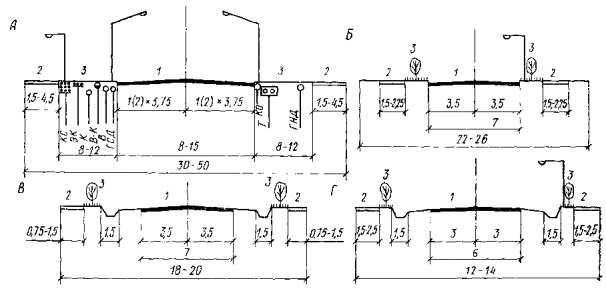 Рис. 1. Типовые поперечные профили дорог и улиц местного значенияА - дороги промышленных и коммунально-складских зон; Б - поселковые улицы в многоэтажной застрой ке; В - поселковые улицы в малоэтажн ой застройке; Г - поселковые улицы в усадебной застройке; 1 - проезжая часть; 2 - тротуары; 3 - газоны; В -К - водопровод и канализация; ГСД - газопровод среднего давления; К О - кабели освещения; К С - кабели связи; ЭК - электро кабели; В - водопровод; К - канализация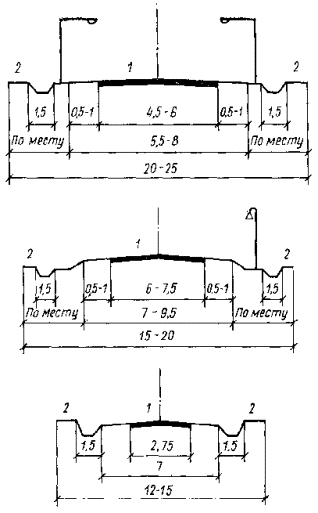 Рис. 2. Типовые поперечные профили поселковых дорог1 - проезжая часть; 2 - озеленение5.6.2 Расчетные показатели для объектов обеспечения безопасности дорожного движения на автомобильных дорогах местного значения в границах населенных пунктов поселенияРасчетные показатели минимально допустимого уровня обеспеченности для объектов обеспечения безопасности дорожного движения на автомобильных дорогах местного значения в границах населенных пунктов поселения и расчетных показателей максимально допустимого уровня территориальной доступности таких объектов для населения поселения5.6.3 Расчетные показатели для объектов для создания условий предоставления транспортных услуг населению и организация транспортного обслуживания населения в границах поселенияРасчетные показатели минимально допустимого уровня обеспеченности для объектов для создания условий предоставления транспортных услуг населению и организация транспортного обслуживания населения в границах поселения и расчетных показателей максимально допустимого уровня территориальной доступности таких объектов для населения поселения5.7 Обоснование  расчетных показателей для объектов физической   культуры   и   массового   спортаДля населенных пунктов Грузинского сельского поселения подлежат обоснованию следующие расчетные показатели минимально допустимого уровня обеспеченности объектами физической   культуры   и   массового   спорта и расчетных показателей максимально допустимого уровня территориальной доступности таких объектов для населения поселения5.8 Обоснование  расчетных показателей для объектов в иных областях в связи с решением вопросов местного значения поселенияДля населенных пунктов Грузинского сельского поселения подлежат обоснованию следующие расчетные показатели минимально допустимого уровня обеспеченности объектами в иных областях в связи с решением вопросов местного значения поселения и расчетных показателей максимально допустимого уровня территориальной доступности таких объектов для населения поселения.5.8.1Расчетные показатели для объектов, которые в соответствии с Федеральным законом от 6 октября 2003 года N 131-ФЗ могут находиться в собственности поселенияРасчетные показатели минимально допустимого уровня обеспеченности объектами, которые в соответствии с Федеральным законом от 6 октября 2003 года N 131-ФЗ "Об общих принципах организации местного самоуправления в Российской Федерации" могут находиться в собственности поселения и расчетные показатели максимально допустимого уровня территориальной доступности таких объектов для населения поселения5.8.2 Расчетные показатели для иных объектов местного значения поселенияРасчетные показатели минимально допустимого уровня обеспеченности иными объектами местного значения поселения и расчетные показатели максимально допустимого уровня территориальной доступности таких объектов для населения поселения5.8.3 Расчетные показатели территорий местного значения поселенияРасчетные показатели минимально допустимого уровня обеспеченности территориями местного значения поселения и расчетные показатели максимально допустимого уровня территориальной доступности таких территорий для населения поселения5.9 Обоснование расчетных показателей для объектов благоустройства территории поселенияРасчетные показатели минимально допустимого уровня обеспеченности объектами благоустройства территории и расчетные показатели максимально допустимого уровня территориальной доступности таких объектов для населения поселенияПримечание:Выдержка из Приказа Минрегиона РФ от 27.12.2011 N 613 «Об утверждении Методических рекомендаций по разработке норм и правил по благоустройству территорий муниципальных образований»:Благоустройство территории - комплекс мероприятий по инженерной подготовке и обеспечению безопасности, озеленению, устройству покрытий, освещению, размещению малых архитектурных форм и объектов монументального искусства.Объекты нормирования благоустройства территории - территории муниципального образования, для которых в нормах и правилах по благоустройству территории устанавливаются: нормируемый комплекс элементов благоустройства, нормы и правила их размещения на данной территории. Такими территориями могут являться: площадки различного функционального назначения, пешеходные коммуникации, проезды, общественные пространства, участки и зоны общественной, жилой застройки, санитарно-защитные зоны производственной застройки, объекты рекреации, улично-дорожная сеть населенного пункта, технические (охранно-эксплуатационные) зоны инженерных коммуникаций.Уборка территорий - вид деятельности, связанный со сбором, вывозом в специально отведенные места отходов производства и потребления, другого мусора, снега, а также иные мероприятия, направленные на обеспечение экологического и санитарно-эпидемиологического благополучия населения и охрану окружающей среды.В случае использования данного документа как модельного, в целях осуществления учета копий и организации дополнительных бесплатных консультаций, а так же адаптации под конкретное муниципальное образование, в целях защиты авторских прав (Строев Н.Н.), является обязательным условием отправка сообщения  об этом факте по следующему адресу электронной почты: gd@terra.spb.ru.____________________________________________Итоговый документ  по результатам публичных слушаний о предоставлении разрешения на условно разрешенный вид использования  земельного участка	Комиссия по землепользованию и застройке при Администрации Грузинского сельского поселения сообщает, что 03.12.2014 г. в здании Администрации Грузинского сельского поселения по адресу: п. Краснофарфорный, ул. Октябрьская, д. 1 прошли публичные слушания по вопросу предоставления разрешения на условно разрешенный вид использования земельного участка:  «объекты, связанные с отправлением религиозных культов».	Информирование о проведении публичных слушаний прошло в соответствии с распоряжением  Администрации Грузинского  сельского поселения от 19.11.2014  № 72-рг «О проведении публичных слушаний»	Информация была размещена на официальном сайте Администрации Грузинского поселения и в бюллетене «Официальный вестник Грузинского сельского поселения»Присутствовало 7 человек.    По вопросу предоставления религиозной организацией «Новгородская Епархия. Русская Православная Церковь (Московский Патриархат)» в постоянное (бессрочное) пользование для условно разрешенного вида использования – «объекты, связанные с отправлением религиозных культов» для строительства часовни по адресу: Новгородская обл., Чудовский р-он, п. Краснофарфорный, ул. Первомайская, № 2-а, проголосовали «единогласно» - все, «против» - нет, «воздержавшихся» - нет.	Считать население проинформированным.	Признать публичные слушания состоявшимися.	Заключения о результатах публичных слушаний подлежат опубликованию в бюллетене «Официальный вестник Грузинского сельского поселения» и размещению на официальном сайте Администрации Грузинского сельского поселения в сети «Интернет».	Л.В.Башмачникова – председатель слушаний, А.Ю.Бабёнова – секретарь публичных слушаний.________________________________АДМИНИСТРАЦИЯ   ГРУЗИНСКОГО  СЕЛЬСКОГО  ПОСЕЛЕНИЯПОСТАНОВЛЕНИЕот 04.12.2014 № 243п. КраснофарфорныйО предоставлении разрешения на условно разрешенный вид использования земельного участкаВ соответствии с Градостроительным кодексом Российской Федерации, Правилами землепользования и застройки Грузинского сельского поселения, утвержденными решением совета депутатов Грузинского сельского поселения от 09.02.2012 № 82 (в редакции решения от 21.02.2013 № 134,  23.04.2014              № 214), на основании заявления религиозной организации «Новгородская Епархия. Русская Православная Церковь (Московский Патриархат)», протокола публичных слушаний от 03.12.2014, заключения по результатам публичных слушаний от 04.12.2014, протокола комиссии по землепользованию и застройке при Администрации Грузинского сельского поселения ПОСТАНОВЛЯЮ:         1. Предоставить разрешение на условно разрешенный вид использования земельного участка площадью 1500,0 кв. в зоне ОД- зона обслуживания населения религиозной организации «Новгородская Епархия. Русская Православная Церковь (Московский Патриархат)» «объекты, связанные с отправлением религиозных культов» по адресу: Новгородская обл., Чудовский р-он , п. Краснофарфорный, ул. Первомайская, № 2-а.      2. Опубликовать настоящее постановление в бюллетене «Официальный вестник Грузинского сельского поселения» и разместить на официальном сайте Администрации Грузинского сельского поселения в сети  Интернет.Глава поселения    Л.В. БашмачниковаГлавный редактор: Башмачникова Лариса Викторовна                               Бюллетень выходит по пятницамУчредитель: Совет депутатов Грузинского сельского поселения                Подписан в печать: 03.12.2014 в 16-00Издатель: Администрация Грузинского сельского поселения                     Тираж: 8 экземпляровАдрес учредителя (издателя):Новгородская область,Чудовский                 Телефон: (881665) 48-848район, п. Краснофарфорный, ул. Октябрьская, д.1Код доходов бюджетной классификации Российской ФедерацииНаименование доходовСумма (Тыс.руб)1 00 00000 00 0000 000НАЛОГОВЫЕ И НЕНАЛОГОВЫЕ ДОХОДЫ5374,21 01 00000 00 0000 000НАЛОГИ НА ПРИБЫЛЬ, ДОХОДЫ 760,01 01 02000 01 0000 110Налог на доходы физических лиц760,01 01 02010 01 0000 110Налог на доходы физических лиц с доходов, источником которых является налоговый агент, за исключением доходов, в отношении которых исчисление и уплата налога осуществляется в соответствии со статьями 227, 227.1 и 228 Налогового кодекса Российской Федерации752,01 01 02020 01 0000 110Налог на доходы физических лиц с доходов, полученных от осуществления деятельности физическими лицами, зарегистрированными в качестве индивидуальных предпринимателей, нотариусов, занимающихся частной практикой, адвокатов, учредивших адвокатские кабинеты и других лиц, занимающихся частной практикой в соответствии со статьей 227 Налогового кодекса Российской Федерации2,31 01 02030 01 0000 110Налог на доходы физических лиц с доходов, полученных физическими лицами в соответствии со статьей 228 Налогового кодекса Российской Федерации5,7103 00000 00 0000 000НАЛОГИ НА ТОВАРЫ (РАБОТЫ,УСЛУГИ), РЕАЛИЗУЕМЫЕ НА ТЕРРИТОРИИ РОССИЙСКОЙ ФЕДЕРАЦИИ820,0103 02000 01 0000 110 Акцизы по подакцизным товарам (продукции), производимым на территории Российской Федерации820,0103 02150 01 0000 110Доходы от уплаты акцизов на дизельное топливо300,0103 02160 01 0000 110Доходы от уплаты акцизов на моторные масла для дизельных и (или) карбюраторных двигателей6,0103 02170 01 0000 110Доходы от уплаты акцизов на автомобильный бензин, производимый на территории Российской Федерации486,0103 02180 01 0000 110Доходы от уплаты акцизов на прямогонный бензин, производимый на территории Российской Федерации28,01 05 00000 00 0000 000НАЛОГИ НА СОВОКУПНЫЙ ДОХОД15,01 05 03000 01 0000 110Единый сельскохозяйственный налог15,01 06 00000 00 0000 000НАЛОГИ НА ИМУЩЕСТВО760,01 06 01000 00 0000 110  Налог на имущество физических лиц450,01 06 01030 10 0000 110  Налог на имущество физических лиц, взимаемый по ставкам, применяемым к объектам налогообложения, расположенным в границах поселений450,01 06 06000 00 0000 110Земельный налог310,01 06 06010 00 0000 110  Земельный налог, взимаемый по ставкам, установленным в соответствии с подпунктом 1 пункта 1 статьи 394 Налогового кодекса Российской Федерации270,01 06 06013 10 0000 110  Земельный налог, взимаемый по ставкам, установленным в соответствии с подпунктом 1 пункта 1 статьи 394 Налогового кодекса Российской Федерации и применяемым к объектам налогообложения, расположенным в границах поселения270,01 06 06020 00 0000 110  Земельный налог, взимаемый по ставкам, установленным в соответствии с подпунктом 2 пункта 1 статьи 394 Налогового кодекса Российской Федерации40,01 06 06023 10 0000 110  Земельный налог, взимаемый по ставкам, установленным в соответствии с подпунктом 2 пункта 1 статьи 394 Налогового кодекса Российской Федерации и применяемым к объектам налогообложения, расположенным в границах поселения40,01 08 0000 00 0000 000ГОСУДАРСТВЕННАЯ ПОШЛИНА36,41 08 04020 01 1000 110Госпошлина за совершение нотариальных действий должностными лицами органов местного самоуправления, уполномоченными в соответствии с законодательными актами РФ на совершение нотариальных действий36,41 11 00000 00 0000 000ДОХОДЫ ОТ ИСПОЛЬЗОВАНИЯ ИМУЩЕСТВА, НАХОДЯЩЕГОСЯ В ГОСУДАРСТВЕННОЙ И МУНИЦИПАЛЬНОЙ СОБСТВЕННОСТИ              834,01 11 05000 00 0000 120Доходы, получаемые в виде арендной либо иной платы за передачу в возмездное пользование государственного и муниципального имущества (за исключением имущества автономных учреждений, а также имущества государственных и муниципальных унитарных предприятий, в том числе казенных)         380,01 11 05010 00 0000 120Доходы, получаемые в виде арендной платы за земельные участки, государственная собственность на которые не разграничена, а также средства от продажи права на заключение договоров аренды указанных земельных участков380,01 11 05013 10 0000 120Доходы, получаемые в виде арендной платы за земельные участки, государственная собственность на которые не разграничена и которые расположены в границах поселений, а также средства от продажи права на заключение договоров аренды указанных земельных участков380,01 11 05075 10 0000 120Доходы от сдачи в аренду имущества, составляющего казну поселений (за исключением земельных участков)194,01 11 09045 10 0000120Прочие поступления от использования имущества, находящегося в собственности поселения260,01 14 00000 00 0000 000ДОХОДЫ ОТ ПРОДАЖИ МАТЕРИАЛЬНЫХ И НЕМАТЕРИАЛЬНЫХ АКТИВОВ2148,81 14 06013 10 0000 430Доходы от продажи земельных участков639,31 14 02053 10 0000 410Доходы от реализации иного имущества, находящегося в собственности поселений1509,52 00 00000 00 0000 000БЕЗВОЗМЕЗДНЫЕ ПОСТУПЛЕНИЯ13875,72 02 00000 00 0000 000Безвозмездные поступления от других бюджетов бюджетной системы Российской Федерации13875,72 02 01000 00 0000 151Дотации бюджетам субъектов Российской Федерации и муниципальных образований5969,92 02 01001 00 0000 151Дотации на выравнивание бюджетной обеспеченности5969,92 02 01001 10 0000 151Дотации бюджетам поселений на выравнивание бюджетной обеспеченности5969,92 02 02999 10 8026 151Субсидии бюджетам поселений на осуществление дорожной деятельности в отношении дорог общего пользования местного значения409,02 02 02999 10 8047 151Субсидии бюджетам поселений на организацию профессионального образования и дополнительного образования выборных должностных лиц, служащих и муниципальных служащих Новгородской области12,22 02 02999 10 8007 151Субсидии бюджетам поселений на организацию проведения работ по описанию местоположения границ населенных пунктов11,72 02 03015 10 0000 151Субвенции бюджетам поселений на осуществление первичного воинского учета на территориях, где отсутствуют военные комиссариаты171,52 02 03024 10 0000 151 Субвенции бюджетам поселений на выполнение передаваемых полномочий субъектов Российской Федерации7305,02 02 03024 10 9028 151Субвенции бюджетам поселений на возмещение затрат по содержанию штатных единиц, осуществляющих передачу отдельных государственных полномочий области2,52 02 03024 10 9029 151Субвенции бюджетам поселений на осуществление отдельных государственных полномочий по определению перечня должностных лиц, уполномоченных составлять протоколы об административных правонарушениях0,32 19 05000 10 0000 151Возврат остатков, субвенций и иных межбюджетных трансфертов, имеющих целевое назначение, прошлых лет из бюджетов поселений-6,4ВСЕГО ДОХОДОВ19249,9НаименованиеМин                  РЗПРЦСРВРСумма на годСумма на годСумма на годНаименованиеМин                  РЗПРЦСРВР201420152016Администрация  Грузинского сельского поселения342000000 0 000000019249,919048,118992,0Общегосударственные вопросы342010000 0 00000005679,05650,25590,5Функционирование высшего должностного лица субъекта Российской Федерации и муниципального образования 342010200 0 0000000587,6642,0592,0Глава муниципального образования342010291 1 0100000587,6642,0592,0Фонд оплаты труда  муниципальных органов и взносы по обязательному социальному страхованию342010291 1 0100121547,5597,5547,5Иные выплаты персоналу муниципальных органов, за исключением фонда оплаты труда342010291 1 010012240,144,544,5Функционирование Правительства Российской Федерации, высших исполнительных органов государственной власти субъектов Российской Федерации, местных администраций342010400 0 00000004846,04648,74679,0Муниципальная программа «Создание безопасных и комфортных условий для проживания населения на территории Грузинского сельского поселения (2014-2016 годы)»342010401 0 00000000,015,01,5Подпрограмма «Энергосбережение и повышение энергетической эффективности на территории Грузинского сельского поселения»342010401 6 00000000,015,01,5Реализация прочих мероприятий подпрограммы «Энергосбережение и повышение энергетической эффективности на территории Грузинского сельского поселения»342010401 6 99990000,015,01,5Прочая закупка товаров, работ и услуг для обеспечения муниципальных нужд342010401 6 99992440,015,01,5Расходы на обеспечение функций муниципальных органов342010491 2 01000004804,24594,74677,5Фонд оплаты труда муниципальных органов и взносы по обязательному социальному страхованию342010491 2 01001213599,43698,73777,5Иные выплаты персоналу  муниципальных органов, за исключением фонда оплаты труда342010491 2 0100122303,4311,5311,5Закупка товаров, работ, услуг, в сфере информационно-коммуникационных технологий342010491 2 0100242185,080,075,0Прочая закупка товаров, работ и услуг для обеспечения  муниципальных нужд342010491 2 0100244630,4428,5400,5Уплата налога на имущество организаций и земельного налога342010491 2 010085180,070,068,0Уплата прочих налогов, сборов и иных обязательных платежей342010491 2 01008526,06,06,0Передачи осуществления части полномочий по решению вопросов местного значения по архитектуре342010491 3 222200039,039,039,0Иные межбюджетные трансферты342010491 3 222254039,039,039,0Осуществление отдельных государственных полномочий по определению перечня должностных лиц, уполномоченных составлять протоколы об административных правонарушениях342010491 6 70650000,30,00,0Прочая закупка товаров, работ и услуг для обеспечения  муниципальных нужд342010491 6 70652440,30,00,0Субвенции на возмещение затрат по содержанию штатных единиц, осуществляющих передачу отдельных полномочий области на компенсацию выпадающих доходов организациям, предоставляющим коммунальные услуги по тарифам для населения, установленными органами исполнительной власти342010491 7 70280002,5--Фонд оплаты труда  муниципальных органов и взносы по обязательному социальному страхованию342010491 7 70281212,4--Прочая закупка товаров, работ и услуг для обеспечения  муниципальных нужд342010491 7 70282440,1--Обеспечение деятельности финансовых, налоговых и таможенных органов и органов финансового (финансово-бюджетного) надзора342010600 0 0000000167,5167,5167,5Передачи осуществления части полномочий по решению вопросов местного значения по внешнему финансовому контролю342010691 4 2222000167,5167,5167,5Иные межбюджетные трансферты342010691 4 2222540167,5167,5167,5Резервные фонды342011100 0 000000010,010,010,0Резервные фонды342011191 5 242300010,010,010,0Резервные фонды местных администраций342011191 5 242300010,010,010,0Резервные средства342011191 5 242387010,010,010,0Другие общегосударственные вопросы342011300 0 000000067,9182,0142,0Муниципальная программа «Создание безопасных и комфортных условий для проживания населения на территории Грузинского сельского поселения (2014-2016 годы)»342011301 0 000000020,0182,0142,0Подпрограмма «Развитие местного самоуправления Грузинского сельского поселения»342011301 1 000000018,70,00,0Организация работ по описанию местоположения границ муниципального образования в координатах характерных точек и внесение сведений о границах в государственный кадастр недвижимости342011301 1 11000007,00,00,0Прочая закупка товаров, работ и услуг для обеспечения муниципальных нужд342011301 1 11002447,00,00,0Организация работ по описанию местоположения границ муниципального образования в координатах характерных точек и внесение сведений о границах в государственный кадастр недвижимости за счет средств областного бюджета342011301 1 722900011,70,00,0Прочая закупка товаров, работ и услуг для обеспечения муниципальных нужд342011301 1 722924411,70,00,0Обеспечение актуализации документов территориального планирования и землепользования342011301 1 12000000,072,072,0Прочая закупка товаров, работ и услуг для обеспечения муниципальных нужд342011301 1 12002440,072,072,0Реализация прочих мероприятий подпрограммы «Развитие местного самоуправления Грузинского сельского поселения»342011301 1 99990000,080,040,0Закупка товаров, работ, услуг, в сфере информационно-коммуникационных технологий342011301 1 99992420,080,040,0Подпрограмма «Управление муниципальным имуществом и земельными ресурсами Грузинского сельского поселения»342011301 9 000000013,030,030,0Реализация прочих мероприятий подпрограммы «Управление муниципальным имуществом и земельными ресурсами Грузинского сельского поселения»342011301 9 999900013,030,030,0Прочая закупка товаров, работ и услуг для обеспечения муниципальных нужд342011301 9 999924413,030,030,0Расходы на обеспечение функций муниципальных органов342011391 2 010000036,20,00,0Прочая закупка товаров, работ и услуг для обеспечения муниципальных нужд342011391 2 010024436,20,00,0Национальная оборона342020000 0 0000000171,5174,1174,0Мобилизация и вневойсковая подготовка342020300 0 0000000171,5174,1174,0Осуществление первичного воинского учета на территориях, где отсутствуют военные комиссариаты342020392 6 5118000171,5174,1174,0Фонд оплаты труда муниципальных и взносы по обязательному социальному страхованию342020392 6 5118121171,5174,1174,0Национальная безопасность и правоохранительная деятельность342030000 0 0000000101,5102,0102,0Защита населения и территории от последствий чрезвычайных ситуаций природного и техногенного характера, гражданская оборона342030900 0 00000000,01,51,5Муниципальная программа «Создание безопасных и комфортных условий для проживания населения на территории Грузинского сельского поселения (2014-2016 годы)»342030901 0 00000000,01,51,5Подпрограмма «Обеспечение безопасности на территории Грузинского сельского поселения»342030901 2 00000000,01,51,5Защита населения и территорий от последствий чрезвычайных ситуаций природного и техногенного характера, гражданская оборона342030901 2 13000000,01,51,5Прочая закупка товаров, работ и услуг для обеспечения муниципальных нужд342030901 2 13002440,01,51,5Обеспечение пожарной безопасности342031000 0 0000000101,5100,5100,5Муниципальная программа «Создание безопасных и комфортных условий для проживания населения на территории Грузинского сельского поселения (2014-2016 годы)»342031001 0 000000093,795,095,0Подпрограмма «Обеспечение безопасности на территории Грузинского сельского поселения»342031001 2 000000093,795,095,0Мероприятия по обеспечению пожарной безопасности на территории Грузинского сельского поселения342031001 2 140000093,795,095,0Прочая закупка товаров, работ и услуг для обеспечения муниципальных нужд342031001 2 140024493,795,095,0Функционирование органов в сфере национальной безопасности и правоохранительной деятельности342031093 7 24240007,85,55,5Прочая закупка товаров, работ и услуг для обеспечения муниципальных нужд342031093 7 24242441,5Уплата налога на имущество организаций и земельного налога342031093 7 24248510,85,55,5Уплата прочих налогов, сборов и иных обязательных платежей342031093 7 24248525,5--Национальная экономика342040000 0 00000001527,5862,51030,5Дорожное хозяйство (дорожные фонды)342040900 0 00000001129,0862,01030,0Муниципальная программа «Создание безопасных и комфортных условий для проживания населения на территории Грузинского сельского поселения (2014-2016 годы)»342040901 0 0000000699,0410,0410,0Подпрограмма «Совершенствование и содержание автомобильных дорог общего пользования местного значения, дворовых территорий и проездов к ним на территории Грузинского сельского поселения»342040901 3 0000000699,0410,0410,0Капитальный ремонт и ремонт дорог местного значения342040901 3 150000080,0100,0100,0Прочая закупка товаров, работ и услуг для обеспечения муниципальных нужд342040901 3 150024480,0100,0100,0Содержание автомобильных дорог общего пользования местного значения342040901 3 1600000210,0210,0210,0Прочая закупка товаров, работ и услуг для обеспечения муниципальных нужд342040901 3 1600244210,0210,0210,0Ремонт покрытия дворовых территорий, проездов к дворовым территориям342040901 3 17000000,0100,0100,0Прочая закупка товаров, работ и услуг для обеспечения муниципальных нужд342040901 3 17002440,0100,0100,0Осуществление дорожной деятельности в отношении дорог общего пользования местного значения за счет средств областного бюджета342040901 3 7151000409,00,00,0Прочая закупка товаров, работ и услуг для обеспечения муниципальных нужд342040901 3 7151244409,00,00,0Содержание автомобильных дорог общего пользования342040994 8 2425000430,0452,0620,0Прочая закупка товаров, работ и услуг для обеспечения муниципальных нужд342040994 8 2425244430,0452,0620,0Другие вопросы в области национальной экономики342041200 0 0000000398,50,50,5Подпрограмма «Развитие малого и среднего бизнеса на территории Грузинского сельского поселения»342041201 8 00000000,50,50,5Реализация прочих мероприятий подпрограммы «Развитие малого и среднего бизнеса на территории Грузинского сельского поселения»342041201 8 99990000,50,50,5Прочая закупка товаров, работ и услуг для обеспечения муниципальных нужд342041201 8 99992440,50,50,5Расходы на обеспечение функций муниципальных органов342041291 2 0100000398,0--Прочая закупка товаров, работ и услуг для обеспечения муниципальных нужд342041291 2 0100244398,0--Жилищно-коммунальное хозяйство342050000 0 000000011724,011733,811128,0Жилищное хозяйство342050100 0 0000000412,0200,0150,0Муниципальная программа «Создание безопасных и комфортных условий для проживания населения на территории Грузинского сельского поселения (2014-2016 годы)»342050101 0 0000000345,0160,0115,0Подпрограмма «Содержание, ремонт и капитальный ремонт муниципального жилищного фонда Грузинского сельского поселения»342050101 4 0000000291,7160,0115,0Проведение капитального ремонта муниципального жилищного фонда Грузинского сельского поселения342050101 4 1800000248,3100,055,0Закупка товаров, работ, услуг в целях капитального ремонта муниципального имущества342050101 4 1800243248,3100,055,0Реализация прочих мероприятий подпрограммы «Содержание, ремонт и капитальный ремонт муниципального жилищного фонда Грузинского сельского поселения»342050101 4 999900043,460,060,0Прочая закупка товаров, работ и услуг для обеспечения муниципальных нужд342050101 4 999924443,460,060,0Подпрограмма «Энергосбережение и повышение энергетической эффективности на территории Грузинского сельского поселения»342050101 6 000000053,310,00,0Реализация прочих мероприятий подпрограммы «Энергосбережение и повышение энергетической эффективности на территории Грузинского сельского поселения»342050101 6 999900053,310,00,0Прочая закупка товаров, работ и услуг для обеспечения муниципальных нужд342050101 6 999924453,310,00,0Содержание и ремонт муниципального жилищного фонда Грузинского сельского поселения342050195 9 242600067,030,035,0Прочая закупка товаров, работ и услуг для обеспечения муниципальных нужд342050195 9 242624467,030,035,0Коммунальное хозяйство342050200 0 00000007351,79406,29637,2Муниципальная программа «Создание безопасных и комфортных условий для проживания населения на территории Грузинского сельского поселения (2014-2016 годы)»342050201 0 000000016,096,016,0Подпрограмма «Модернизация коммунальной инфраструктуры Грузинского сельского поселения»342050201 5 000000016,096,016,0Расходы на содержание муниципального имущества в сфере коммунального хозяйства342050201 5 190000016,096,016,0Прочая закупка товаров, работ и услуг для обеспечения муниципальных нужд342050201 5 190024416,096,016,0Выполнение полномочий по расчету и предоставлению субвенций бюджетам поселений на компенсацию выпадающих доходов организациям, предоставляющим коммунальные услуги по тарифам для населения, установленным органами исполнительной власти области342050296 0 70260007305,09301,09612,0Субсидии юридическим лицам (кроме некоммерческих организаций), индивидуальным предпринимателям,  физическим лицам342050296 0 70268107305,09301,09612,0Передача осуществления части полномочий по решению вопросов местного значения по организации в границах поселения холодного водоснабжения342050297 0 222200030,79,29,2Иные межбюджетные трансферты342050297 0 222254030,79,29,2Благоустройство342050300 0 00000003960,32127,61340,8Муниципальная программа «Создание безопасных и комфортных условий для проживания населения на территории Грузинского сельского поселения (2014-2016 годы)»342050301 0 0000000473,3451,0303,0Подпрограмма «Обеспечение безопасности на территории Грузинского сельского поселения»342050301 2 00000000,026,026,0Реализация прочих мероприятий подпрограммы «Обеспечение безопасности на территории Грузинского сельского поселения»342050301 2 99990000,026,026,0Прочая закупка товаров, работ и услуг для обеспечения муниципальных нужд342050301 2 99992440,026,026,0Подпрограмма «Энергосбережение и повышение энергетической эффективности на территории Грузинского сельского поселения»342050301 6 000000075,0100,050,0Модернизация уличного освещения342050301 6 200000075,0100,050,0Прочая закупка товаров, работ и услуг для обеспечения муниципальных нужд342050301 6 200024475,0100,050,0Подпрограмма «Благоустройство Грузинского сельского поселения»342050301 7 0000000398,3325,0227,0Мероприятия по благоустройству территории поселения342050301 7 2100000378,5295,0197,0Прочая закупка товаров, работ и услуг для обеспечения муниципальных нужд342050301 7 2100244378,5295,0197,0Содержание гражданских кладбищ342050301 7 220000019,830,030,0Прочая закупка товаров, работ и услуг для обеспечения муниципальных нужд342050301 7 220024419,830,030,0Уличное освещение342050398 0 27010003186,41589,5952,7Прочая закупка товаров, работ и услуг для обеспечения муниципальных нужд342050398 0 27012443186,41589,5952,7Прочие мероприятия по благоустройству городских округов и поселений342050398 0 2703000300,687,185,1Прочая закупка товаров, работ и услуг для обеспечения муниципальных нужд342050398 0 2703244292,579,077,0Уплата налога на имущество организаций и земельного налога342050398 0 27038518,18,18,1Образование342070000 0 000000019,420,522,0Молодежная политика и оздоровление детей342070700 0 00000005,820,522,0Муниципальная программа «Развитие культуры, физической культуры и спорта, молодежной политики на территории Грузинского сельского поселения (2014-2016 годы)»342070702 0 00000003,815,516,0Мероприятия по реконструкции, ремонту и обустройству военно-мемориальных объектов на территории поселения342070702 0 21000003,815,516,0Прочая закупка товаров, работ и услуг для обеспечения муниципальных нужд342070702 0 21002443,815,516,0Реализация прочих мероприятий муниципальной программы «Развитие культуры, физической культуры и спорта, молодежной политики на территории Грузинского сельского поселения (2014-2016 годы)»342070702 0 99990002,05,06,0Прочая закупка товаров, работ и услуг для обеспечения муниципальных нужд342070702 0 99992442,05,06,0Другие вопросы в области образования342070900 0 000000013,60,00,0Муниципальная программа «Создание безопасных и комфортных условий для проживания населения на территории Грузинского сельского поселения (2014-2016 годы)»342070901 0 00000001,40,00,0Подпрограмма «Развитие местного самоуправления Грузинского сельского поселения»342070901 1 00000001,40,00,0Реализация прочих мероприятий подпрограммы «Развитие местного самоуправления Грузинского сельского поселения»342070901 1 99990001,40,00,0Прочая закупка товаров, работ и услуг для обеспечения муниципальных нужд342070901 1 99992441,40,00,0Организация профессионального образования и дополнительного образования выборных должностных лиц, служащих и муниципальных служащих Новгородской области за счет средств областного бюджета342070901 1 722800012,20,00,0Прочая закупка товаров, работ и услуг для обеспечения муниципальных нужд342070901 1 722824412,20,00,0Культура и кинематография342080000 0 000000014,010,010,0Другие вопросы в области культуры, кинематографии 342080400 0 000000014,010,010,0Муниципальная программа «Развитие культуры, физической культуры и спорта, молодежной политики на территории Грузинского сельского поселения (2014-2016 годы)»342080402 0 000000014,010,010,0Реализация прочих мероприятий муниципальной программы «Развитие культуры, физической культуры и спорта, молодежной политики на территории Грузинского сельского поселения (2014-2016 годы)»342080402 0 999900014,010,010,0Прочая закупка товаров, работ и услуг для обеспечения муниципальных нужд342080402 0 999924414,010,010,0Физкультура и спорт342110000 0 00000003,020,020,0Физическая культура342110100 0 00000003,020,020,0Муниципальная программа «Развитие культуры, физической культуры и спорта, молодежной политики на территории Грузинского сельского поселения (2014-2016 годы)»342110102 0 00000003,020,020,0Реализация прочих мероприятий муниципальной программы «Развитие культуры, физической культуры и спорта, молодежной политики на территории Грузинского сельского поселения (2014-2016 годы)»342110102 0 99990003,020,020,0Прочая закупка товаров, работ и услуг для обеспечения муниципальных нужд342110102 0 99992443,020,020,0Средства массовой информации342120000 0 000000010,010,010,0Периодическая печать и издательства342120200 0 000000010,010,010,0Муниципальная программа «Создание безопасных и комфортных условий для проживания населения на территории Грузинского сельского поселения (2014-2016 годы)»342120201 0 000000010,010,010,0Подпрограмма «Развитие местного самоуправления Грузинского сельского поселения»342120201 1 000000010,010,010,0Обеспечение функционирования муниципального печатного органа Грузинского сельского поселения342120201 1 010000010,010,010,0Прочая закупка товаров, работ и услуг для обеспечения муниципальных нужд342120201 1 010024410,010,010,0Итого расходов19249,918583,118087,0Условно утвержденные расходы34201139990000870-465,0905,0ВСЕГО  РАСХОДОВ19249,919048,118992,0НаименованиеМин                  РЗПРЦСРВРСумма на годСумма на годСумма на годНаименованиеМин                  РЗПРЦСРВР201420152016Администрация  Грузинского сельского поселения342000000 0 000000019249,919048,118992,0Общегосударственные вопросы342010000 0 00000005679,05650,25590,5Функционирование высшего должностного лица субъекта Российской Федерации и муниципального образования 342010200 0 0000000587,6642,0592,0Глава муниципального образования342010291 1 0100000587,6642,0592,0Фонд оплаты труда  муниципальных органов и взносы по обязательному социальному страхованию342010291 1 0100121547,5597,5547,5Иные выплаты персоналу муниципальных органов, за исключением фонда оплаты труда342010291 1 010012240,144,544,5Функционирование Правительства Российской Федерации, высших исполнительных органов государственной власти субъектов Российской Федерации, местных администраций342010400 0 00000004846,04648,74679,0Муниципальная программа «Создание безопасных и комфортных условий для проживания населения на территории Грузинского сельского поселения (2014-2016 годы)»342010401 0 00000000,015,01,5Подпрограмма «Энергосбережение и повышение энергетической эффективности на территории Грузинского сельского поселения»342010401 6 00000000,015,01,5Реализация прочих мероприятий подпрограммы «Энергосбережение и повышение энергетической эффективности на территории Грузинского сельского поселения»342010401 6 99990000,015,01,5Прочая закупка товаров, работ и услуг для обеспечения муниципальных нужд342010401 6 99992440,015,01,5Расходы на обеспечение функций муниципальных органов342010491 2 01000004804,24594,74677,5Фонд оплаты труда муниципальных органов и взносы по обязательному социальному страхованию342010491 2 01001213599,43698,73777,5Иные выплаты персоналу  муниципальных органов, за исключением фонда оплаты труда342010491 2 0100122303,4311,5311,5Закупка товаров, работ, услуг, в сфере информационно-коммуникационных технологий342010491 2 0100242185,080,075,0Прочая закупка товаров, работ и услуг для обеспечения  муниципальных нужд342010491 2 0100244630,4428,5400,5Уплата налога на имущество организаций и земельного налога342010491 2 010085180,070,068,0Уплата прочих налогов, сборов и иных обязательных платежей342010491 2 01008526,06,06,0Передачи осуществления части полномочий по решению вопросов местного значения по архитектуре342010491 3 222200039,039,039,0Иные межбюджетные трансферты342010491 3 222254039,039,039,0Осуществление отдельных государственных полномочий по определению перечня должностных лиц, уполномоченных составлять протоколы об административных правонарушениях342010491 6 70650000,30,00,0Прочая закупка товаров, работ и услуг для обеспечения  муниципальных нужд342010491 6 70652440,30,00,0Субвенции на возмещение затрат по содержанию штатных единиц, осуществляющих передачу отдельных полномочий области на компенсацию выпадающих доходов организациям, предоставляющим коммунальные услуги по тарифам для населения, установленными органами исполнительной власти342010491 7 70280002,5--Фонд оплаты труда  муниципальных органов и взносы по обязательному социальному страхованию342010491 7 70281212,4--Прочая закупка товаров, работ и услуг для обеспечения  муниципальных нужд342010491 7 70282440,1--Обеспечение деятельности финансовых, налоговых и таможенных органов и органов финансового (финансово-бюджетного) надзора342010600 0 0000000167,5167,5167,5Передачи осуществления части полномочий по решению вопросов местного значения по внешнему финансовому контролю342010691 4 2222000167,5167,5167,5Иные межбюджетные трансферты342010691 4 2222540167,5167,5167,5Резервные фонды342011100 0 000000010,010,010,0Резервные фонды342011191 5 242300010,010,010,0Резервные фонды местных администраций342011191 5 242300010,010,010,0Резервные средства342011191 5 242387010,010,010,0Другие общегосударственные вопросы342011300 0 000000067,9182,0142,0Муниципальная программа «Создание безопасных и комфортных условий для проживания населения на территории Грузинского сельского поселения (2014-2016 годы)»342011301 0 000000020,0182,0142,0Подпрограмма «Развитие местного самоуправления Грузинского сельского поселения»342011301 1 000000018,70,00,0Организация работ по описанию местоположения границ муниципального образования в координатах характерных точек и внесение сведений о границах в государственный кадастр недвижимости342011301 1 11000007,00,00,0Прочая закупка товаров, работ и услуг для обеспечения муниципальных нужд342011301 1 11002447,00,00,0Организация работ по описанию местоположения границ муниципального образования в координатах характерных точек и внесение сведений о границах в государственный кадастр недвижимости за счет средств областного бюджета342011301 1 722900011,70,00,0Прочая закупка товаров, работ и услуг для обеспечения муниципальных нужд342011301 1 722924411,70,00,0Обеспечение актуализации документов территориального планирования и землепользования342011301 1 12000000,072,072,0Прочая закупка товаров, работ и услуг для обеспечения муниципальных нужд342011301 1 12002440,072,072,0Реализация прочих мероприятий подпрограммы «Развитие местного самоуправления Грузинского сельского поселения»342011301 1 99990000,080,040,0Закупка товаров, работ, услуг, в сфере информационно-коммуникационных технологий342011301 1 99992420,080,040,0Подпрограмма «Управление муниципальным имуществом и земельными ресурсами Грузинского сельского поселения»342011301 9 000000013,030,030,0Реализация прочих мероприятий подпрограммы «Управление муниципальным имуществом и земельными ресурсами Грузинского сельского поселения»342011301 9 999900013,030,030,0Прочая закупка товаров, работ и услуг для обеспечения муниципальных нужд342011301 9 999924413,030,030,0Расходы на обеспечение функций муниципальных органов342011391 2 010000036,20,00,0Прочая закупка товаров, работ и услуг для обеспечения муниципальных нужд342011391 2 010024436,20,00,0Национальная оборона342020000 0 0000000171,5174,1174,0Мобилизация и вневойсковая подготовка342020300 0 0000000171,5174,1174,0Осуществление первичного воинского учета на территориях, где отсутствуют военные комиссариаты342020392 6 5118000171,5174,1174,0Фонд оплаты труда муниципальных и взносы по обязательному социальному страхованию342020392 6 5118121171,5174,1174,0Национальная безопасность и правоохранительная деятельность342030000 0 0000000101,5102,0102,0Защита населения и территории от последствий чрезвычайных ситуаций природного и техногенного характера, гражданская оборона342030900 0 00000000,01,51,5Муниципальная программа «Создание безопасных и комфортных условий для проживания населения на территории Грузинского сельского поселения (2014-2016 годы)»342030901 0 00000000,01,51,5Подпрограмма «Обеспечение безопасности на территории Грузинского сельского поселения»342030901 2 00000000,01,51,5Защита населения и территорий от последствий чрезвычайных ситуаций природного и техногенного характера, гражданская оборона342030901 2 13000000,01,51,5Прочая закупка товаров, работ и услуг для обеспечения муниципальных нужд342030901 2 13002440,01,51,5Обеспечение пожарной безопасности342031000 0 0000000101,5100,5100,5Муниципальная программа «Создание безопасных и комфортных условий для проживания населения на территории Грузинского сельского поселения (2014-2016 годы)»342031001 0 000000093,795,095,0Подпрограмма «Обеспечение безопасности на территории Грузинского сельского поселения»342031001 2 000000093,795,095,0Мероприятия по обеспечению пожарной безопасности на территории Грузинского сельского поселения342031001 2 140000093,795,095,0Прочая закупка товаров, работ и услуг для обеспечения муниципальных нужд342031001 2 140024493,795,095,0Функционирование органов в сфере национальной безопасности и правоохранительной деятельности342031093 7 24240007,85,55,5Прочая закупка товаров, работ и услуг для обеспечения муниципальных нужд342031093 7 24242441,5Уплата налога на имущество организаций и земельного налога342031093 7 24248510,85,55,5Уплата прочих налогов, сборов и иных обязательных платежей342031093 7 24248525,5--Национальная экономика342040000 0 00000001527,5862,51030,5Дорожное хозяйство (дорожные фонды)342040900 0 00000001129,0862,01030,0Муниципальная программа «Создание безопасных и комфортных условий для проживания населения на территории Грузинского сельского поселения (2014-2016 годы)»342040901 0 0000000699,0410,0410,0Подпрограмма «Совершенствование и содержание автомобильных дорог общего пользования местного значения, дворовых территорий и проездов к ним на территории Грузинского сельского поселения»342040901 3 0000000699,0410,0410,0Капитальный ремонт и ремонт дорог местного значения342040901 3 150000080,0100,0100,0Прочая закупка товаров, работ и услуг для обеспечения муниципальных нужд342040901 3 150024480,0100,0100,0Содержание автомобильных дорог общего пользования местного значения342040901 3 1600000210,0210,0210,0Прочая закупка товаров, работ и услуг для обеспечения муниципальных нужд342040901 3 1600244210,0210,0210,0Ремонт покрытия дворовых территорий, проездов к дворовым территориям342040901 3 17000000,0100,0100,0Прочая закупка товаров, работ и услуг для обеспечения муниципальных нужд342040901 3 17002440,0100,0100,0Осуществление дорожной деятельности в отношении дорог общего пользования местного значения за счет средств областного бюджета342040901 3 7151000409,00,00,0Прочая закупка товаров, работ и услуг для обеспечения муниципальных нужд342040901 3 7151244409,00,00,0Содержание автомобильных дорог общего пользования342040994 8 2425000430,0452,0620,0Прочая закупка товаров, работ и услуг для обеспечения муниципальных нужд342040994 8 2425244430,0452,0620,0Другие вопросы в области национальной экономики342041200 0 0000000398,50,50,5Подпрограмма «Развитие малого и среднего бизнеса на территории Грузинского сельского поселения»342041201 8 00000000,50,50,5Реализация прочих мероприятий подпрограммы «Развитие малого и среднего бизнеса на территории Грузинского сельского поселения»342041201 8 99990000,50,50,5Прочая закупка товаров, работ и услуг для обеспечения муниципальных нужд342041201 8 99992440,50,50,5Расходы на обеспечение функций муниципальных органов342041291 2 0100000398,0--Прочая закупка товаров, работ и услуг для обеспечения муниципальных нужд342041291 2 0100244398,0--Жилищно-коммунальное хозяйство342050000 0 000000011724,011733,811128,0Жилищное хозяйство342050100 0 0000000412,0200,0150,0Муниципальная программа «Создание безопасных и комфортных условий для проживания населения на территории Грузинского сельского поселения (2014-2016 годы)»342050101 0 0000000345,0160,0115,0Подпрограмма «Содержание, ремонт и капитальный ремонт муниципального жилищного фонда Грузинского сельского поселения»342050101 4 0000000291,7160,0115,0Проведение капитального ремонта муниципального жилищного фонда Грузинского сельского поселения342050101 4 1800000248,3100,055,0Закупка товаров, работ, услуг в целях капитального ремонта муниципального имущества342050101 4 1800243248,3100,055,0Реализация прочих мероприятий подпрограммы «Содержание, ремонт и капитальный ремонт муниципального жилищного фонда Грузинского сельского поселения»342050101 4 999900043,460,060,0Прочая закупка товаров, работ и услуг для обеспечения муниципальных нужд342050101 4 999924443,460,060,0Подпрограмма «Энергосбережение и повышение энергетической эффективности на территории Грузинского сельского поселения»342050101 6 000000053,310,00,0Реализация прочих мероприятий подпрограммы «Энергосбережение и повышение энергетической эффективности на территории Грузинского сельского поселения»342050101 6 999900053,310,00,0Прочая закупка товаров, работ и услуг для обеспечения муниципальных нужд342050101 6 999924453,310,00,0Содержание и ремонт муниципального жилищного фонда Грузинского сельского поселения342050195 9 242600067,030,035,0Прочая закупка товаров, работ и услуг для обеспечения муниципальных нужд342050195 9 242624467,030,035,0Коммунальное хозяйство342050200 0 00000007351,79406,29637,2Муниципальная программа «Создание безопасных и комфортных условий для проживания населения на территории Грузинского сельского поселения (2014-2016 годы)»342050201 0 000000016,096,016,0Подпрограмма «Модернизация коммунальной инфраструктуры Грузинского сельского поселения»342050201 5 000000016,096,016,0Расходы на содержание муниципального имущества в сфере коммунального хозяйства342050201 5 190000016,096,016,0Прочая закупка товаров, работ и услуг для обеспечения муниципальных нужд342050201 5 190024416,096,016,0Выполнение полномочий по расчету и предоставлению субвенций бюджетам поселений на компенсацию выпадающих доходов организациям, предоставляющим коммунальные услуги по тарифам для населения, установленным органами исполнительной власти области342050296 0 70260007305,09301,09612,0Субсидии юридическим лицам (кроме некоммерческих организаций), индивидуальным предпринимателям,  физическим лицам342050296 0 70268107305,09301,09612,0Передача осуществления части полномочий по решению вопросов местного значения по организации в границах поселения холодного водоснабжения342050297 0 222200030,79,29,2Иные межбюджетные трансферты342050297 0 222254030,79,29,2Благоустройство342050300 0 00000003960,32127,61340,8Муниципальная программа «Создание безопасных и комфортных условий для проживания населения на территории Грузинского сельского поселения (2014-2016 годы)»342050301 0 0000000473,3451,0303,0Подпрограмма «Обеспечение безопасности на территории Грузинского сельского поселения»342050301 2 00000000,026,026,0Реализация прочих мероприятий подпрограммы «Обеспечение безопасности на территории Грузинского сельского поселения»342050301 2 99990000,026,026,0Прочая закупка товаров, работ и услуг для обеспечения муниципальных нужд342050301 2 99992440,026,026,0Подпрограмма «Энергосбережение и повышение энергетической эффективности на территории Грузинского сельского поселения»342050301 6 000000075,0100,050,0Модернизация уличного освещения342050301 6 200000075,0100,050,0Прочая закупка товаров, работ и услуг для обеспечения муниципальных нужд342050301 6 200024475,0100,050,0Подпрограмма «Благоустройство Грузинского сельского поселения»342050301 7 0000000398,3325,0227,0Мероприятия по благоустройству территории поселения342050301 7 2100000378,5295,0197,0Прочая закупка товаров, работ и услуг для обеспечения муниципальных нужд342050301 7 2100244378,5295,0197,0Содержание гражданских кладбищ342050301 7 220000019,830,030,0Прочая закупка товаров, работ и услуг для обеспечения муниципальных нужд342050301 7 220024419,830,030,0Уличное освещение342050398 0 27010003186,41589,5952,7Прочая закупка товаров, работ и услуг для обеспечения муниципальных нужд342050398 0 27012443186,41589,5952,7Прочие мероприятия по благоустройству городских округов и поселений342050398 0 2703000300,687,185,1Прочая закупка товаров, работ и услуг для обеспечения муниципальных нужд342050398 0 2703244292,579,077,0Уплата налога на имущество организаций и земельного налога342050398 0 27038518,18,18,1Образование342070000 0 000000019,420,522,0Молодежная политика и оздоровление детей342070700 0 00000005,820,522,0Муниципальная программа «Развитие культуры, физической культуры и спорта, молодежной политики на территории Грузинского сельского поселения (2014-2016 годы)»342070702 0 00000003,815,516,0Мероприятия по реконструкции, ремонту и обустройству военно-мемориальных объектов на территории поселения342070702 0 21000003,815,516,0Прочая закупка товаров, работ и услуг для обеспечения муниципальных нужд342070702 0 21002443,815,516,0Реализация прочих мероприятий муниципальной программы «Развитие культуры, физической культуры и спорта, молодежной политики на территории Грузинского сельского поселения (2014-2016 годы)»342070702 0 99990002,05,06,0Прочая закупка товаров, работ и услуг для обеспечения муниципальных нужд342070702 0 99992442,05,06,0Другие вопросы в области образования342070900 0 000000013,60,00,0Муниципальная программа «Создание безопасных и комфортных условий для проживания населения на территории Грузинского сельского поселения (2014-2016 годы)»342070901 0 00000001,40,00,0Подпрограмма «Развитие местного самоуправления Грузинского сельского поселения»342070901 1 00000001,40,00,0Реализация прочих мероприятий подпрограммы «Развитие местного самоуправления Грузинского сельского поселения»342070901 1 99990001,40,00,0Прочая закупка товаров, работ и услуг для обеспечения муниципальных нужд342070901 1 99992441,40,00,0Организация профессионального образования и дополнительного образования выборных должностных лиц, служащих и муниципальных служащих Новгородской области за счет средств областного бюджета342070901 1 722800012,20,00,0Прочая закупка товаров, работ и услуг для обеспечения муниципальных нужд342070901 1 722824412,20,00,0Культура и кинематография342080000 0 000000014,010,010,0Другие вопросы в области культуры, кинематографии 342080400 0 000000014,010,010,0Муниципальная программа «Развитие культуры, физической культуры и спорта, молодежной политики на территории Грузинского сельского поселения (2014-2016 годы)»342080402 0 000000014,010,010,0Реализация прочих мероприятий муниципальной программы «Развитие культуры, физической культуры и спорта, молодежной политики на территории Грузинского сельского поселения (2014-2016 годы)»342080402 0 999900014,010,010,0Прочая закупка товаров, работ и услуг для обеспечения муниципальных нужд342080402 0 999924414,010,010,0Физкультура и спорт342110000 0 00000003,020,020,0Физическая культура342110100 0 00000003,020,020,0Муниципальная программа «Развитие культуры, физической культуры и спорта, молодежной политики на территории Грузинского сельского поселения (2014-2016 годы)»342110102 0 00000003,020,020,0Реализация прочих мероприятий муниципальной программы «Развитие культуры, физической культуры и спорта, молодежной политики на территории Грузинского сельского поселения (2014-2016 годы)»342110102 0 99990003,020,020,0Прочая закупка товаров, работ и услуг для обеспечения муниципальных нужд342110102 0 99992443,020,020,0Средства массовой информации342120000 0 000000010,010,010,0Периодическая печать и издательства342120200 0 000000010,010,010,0Муниципальная программа «Создание безопасных и комфортных условий для проживания населения на территории Грузинского сельского поселения (2014-2016 годы)»342120201 0 000000010,010,010,0Подпрограмма «Развитие местного самоуправления Грузинского сельского поселения»342120201 1 000000010,010,010,0Обеспечение функционирования муниципального печатного органа Грузинского сельского поселения342120201 1 010000010,010,010,0Прочая закупка товаров, работ и услуг для обеспечения муниципальных нужд342120201 1 010024410,010,010,0Итого расходов19249,918583,118087,0Условно утвержденные расходы34201139990000870-465,0905,0ВСЕГО  РАСХОДОВ19249,919048,118992,0НаименованиеЦСРРзПрВР201420152016Муниципальные  программы1272,71481,51146,5Муниципальная программа «Создание безопасных и комфортных условий для проживания населения на территории Грузинского сельского поселения (2014-2016 годы)»01 0 00001249,91431,01094,5Подпрограмма «Развитие местного самоуправления Грузинского сельского поселения»01 1 000018,4192,0122,0Обеспечение функционирования муниципального печатного органа Грузинского сельского поселения01 1 010010,010,010,0Средства массовой информации01 1 01001210,010,010,0Периодическая печать и издательства01 1 0100120210,010,010,0Прочая закупка товаров, работ      и услуг для обеспечения муниципальных нужд01 1 0100120224410,010,010,0Организация работ по описанию местоположения границ муниципального образования в координатах характерных точек и внесение сведений о границах в государственный кадастр недвижимости01 1 11007,00,00,0Общегосударственные вопросы01 1 1100017,00,00,0Другие общегосударственные вопросы01 1 110001137,00,00,0Прочая закупка товаров, работ      и услуг для обеспечения муниципальных нужд01 1 110001132447,00,00,0Обеспечение актуализации документов территориального планирования и землепользования01 1 12000,072,072,0Общегосударственные вопросы01 1 1200010,072,072,0Другие общегосударственные вопросы01 1 120001130,072,072,0Прочая закупка товаров, работ      и услуг для обеспечения муниципальных нужд01 1 120001132440,072,072,0Реализация прочих мероприятий подпрограммы «Развитие местного самоуправления Грузинского сельского поселения»01 1 99990,080,040,0Общегосударственные вопросы01 1 9999010,080,040,0Другие общегосударственные вопросы01 1 999901130,080,040,0Закупка товаров, работ, услуг в сфере информационно-коммуникационных технологий01 1 999901132420,080,040,0Образование01 1 9999071,40,00,0Другие вопросы в области образования01 1 999907091,40,00,0Прочая закупка товаров, работ      и услуг для обеспечения муниципальных нужд01 1 999907092441,40,00,0Подпрограмма «Обеспечение безопасности на территории Грузинского сельского поселения»01 2 000093,7122,5122,5Обеспечение защиты населения и территории  от последствий чрезвычайных ситуаций природного и техногенного характера01 2 13000,01,51,5Национальная безопасность и правоохранительная деятельность01 2 1300030,01,51,5Защита населения и территорий от последствий чрезвычайных ситуаций природного и техногенного характера, гражданская оборона01 2 130003090,01,51,5Прочая закупка товаров, работ и услуг для обеспечения муниципальных нужд01 2 130003092440,01,51,5Мероприятия по обеспечению пожарной безопасности на территории Грузинского сельского поселения01 2 140093,795,095,0Национальная безопасность и правоохранительная деятельность01 2 14000393,795,095,0Обеспечение пожарной безопасности01 2 1400031093,795,095,0Прочая закупка товаров, работ и услуг для обеспечения муниципальных нужд01 2 1400031024493,795,095,0Реализация прочих мероприятий подпрограммы «Обеспечение безопасности на территории Грузинского сельского поселения»01 2 99990,026,026,0Жилищно-коммунальное хозяйство01 2 9999050,026,026,0Благоустройство01 2 999905030,026,026,0Прочая закупка товаров, работ и услуг для обеспечения муниципальных нужд01 2 999905032440,026,026,0Подпрограмма «Совершенствование и содержание автомобильных дорог общего пользования местного значения, дворовых территорий и проездов к ним на территории Грузинского сельского поселения»01 3 0000290,0410,0410,0Капитальный ремонт и ремонт дорог местного значения01 3 150080,0100,0100,0Национальная экономика01 3 15000480,0100,0100,0Дорожное хозяйство (дорожные фонды)01 3 1500040980,0100,0100,0Прочая закупка товаров, работ и услуг для обеспечения муниципальных нужд01 3 1500040924480,0100,0100,0Содержание автомобильных дорог общего пользования местного значения01 3 1600210,0210,0210,0Национальная экономика01 3 160004210,0210,0210,0Дорожное хозяйство (дорожные фонды)01 3 16000409210,0210,0210,0Прочая закупка товаров, работ и услуг для обеспечения муниципальных нужд01 3 16000409244210,0210,0210,0Ремонт покрытия дворовых территорий, проездов к дворовым территориям01 3 17000,0100,0100,0Национальная экономика01 3 1700040,0100,0100,0Дорожное хозяйство (дорожные фонды)01 3 170004090,0100,0100,0Прочая закупка товаров, работ и услуг для муниципальных нужд01 3 170004092440,0100,0100,0Подпрограмма «Содержание, ремонт и капитальный ремонт муниципального жилищного фонда Грузинского сельского поселения»01 4 0000291,7160,0115,0Проведение капитального ремонта муниципального жилищного фонда Грузинского сельского поселения01 4 1800248,3100,055,0Жилищно-коммунальное хозяйство01 4 180005248,3100,055,0Жилищное хозяйство01 4 18000501248,3100,055,0Закупка товаров, работ, услуг в целях капитального ремонта муниципального имущества01 4 18000501243248,3100,055,0Реализация прочих мероприятий подпрограммы «Содержание, ремонт и капитальный ремонт муниципального жилищного фонда Грузинского сельского поселения»01 4 999943,460,060,0Жилищно-коммунальное хозяйство01 4 99990543,460,060,0Жилищное хозяйство01 4 9999050143,460,060,0Прочая закупка товаров, работ и услуг для обеспечения муниципальных нужд01 4 9999050124443,460,060,0Подпрограмма «Модернизация коммунальной инфраструктуры Грузинского сельского поселения»01 5 000016,096,016,0Расходы на содержание муниципального имущества в сфере коммунального хозяйства01 5 190016,096,016,0Жилищно-коммунальное хозяйство01 5 19000516,096,016,0Коммунальное хозяйство01 5 1900050216,096,016,0Прочая закупка товаров, работ и услуг для обеспечения муниципальных нужд01 5 1900050224416,096,016,0Подпрограмма «Энергосбережение и повышение энергетической эффективности на территории Грузинского сельского поселения»01 6 0000128,3125,051,5Модернизация уличного освещения01 6 200075,0100,050,0Жилищно-коммунальное хозяйство01 6 20000575,0100,050,0Благоустройство01 6 2000050375,0100,050,0Прочая закупка товаров, работ и услуг для обеспечения муниципальных нужд01 6 2000050324475,0100,050,0Реализация прочих мероприятий подпрограммы «Энергосбережение и повышение энергетической эффективности на территории Грузинского сельского поселения»01 6 999953,325,01,5Общегосударственные вопросы01 6 9999010,015,01,5Функционирование Правительства Российской Федерации, высших исполнительных органов государственной власти субъектов Российской Федерации, местных администраций01 6 999901040,015,01,5Прочая закупка товаров, работ и услуг для обеспечения муниципальных нужд01 6 999901042440,015,01,5Жилищно-коммунальное хозяйство01 6 99990553,310,00,0Жилищное хозяйство01 6 9999 050153,310,00,0Прочая закупка товаров, работ и услуг для обеспечения муниципальных нужд01 6 9999050124453,30,00,0-Подпрограмма «Благоустройство Грузинского сельского поселения»01 7 0000398,3325,0227,0Мероприятия по благоустройству территории поселения01 7 2100378,5295,0197,0Жилищно-коммунальное хозяйство01 7 210005378,5295,0197,0Благоустройство01 7 21000503378,5295,0197,0Прочая закупка товаров, работ и услуг для обеспечения муниципальных нужд01 7 21000503244378,5295,0197,0Содержание гражданских захоронений01 7 220019,830,030,0Жилищно-коммунальное хозяйство01 7 22000519,830,030,0Благоустройство01 7 2200050319,830,030,0Прочая закупка товаров, работ и услуг для обеспечения муниципальных нужд01 7 2200050324419,830,030,0Подпрограмма «Развитие малого и среднего бизнеса на территории Грузинского сельского поселения»01 8 00000,50,50,5Реализация прочих мероприятий подпрограммы «Развитие малого и среднего бизнеса на территории Грузинского сельского поселения»01 8 99990,50,50,5Национальная экономика01 8 9999040,50,50,5Другие вопросы в области национальной экономики01 8 999904120,50,50,5Прочая закупка товаров, работ и услуг для обеспечения муниципальных нужд01 8 999904122440,50,50,5Подпрограмма «Управление муниципальным имуществом и земельными ресурсами Грузинского сельского поселения»01 9 000013,030,030,0Реализация прочих мероприятий подпрограммы «Управление муниципальным имуществом и земельными ресурсами Грузинского сельского поселения»01 9 999913,030,030,0Общегосударственные вопросы01 9 99990113,030,030,0Другие общегосударственные вопросы01 9 9999011313,030,030,0Прочая закупка товаров, работ и услуг для обеспечения муниципальных нужд01 9 9999011324413,030,030,0Муниципальная программа «Развитие культуры, физической культуры и спорта, молодежной политики на территории Грузинского сельского поселения (2014-2016 годы)»02 0 000022,850,552,0Мероприятия по реконструкции, ремонту и обустройству военно-мемориальных объектов на территории поселения02 0 2100 3,815,516,0Образование02 0 2100073,815,516,0Молодежная политика и оздоровление детей02 0 210007073,815,516,0Прочая закупка товаров, работ и услуг для обеспечения муниципальных нужд02 0 210007072443,815,516,0Реализация прочих мероприятий муниципальной программы «Развитие культуры, физической культуры и спорта, молодежной политики на территории Грузинского сельского поселения (2014-2016 годы)»02 0 999919,035,036,0Образование02 0 9999072,05,06,0Молодежная политика и оздоровление детей02 0 999907072,05,06,0Прочая закупка товаров, работ и услуг для обеспечения муниципальных нужд02 0 999907072442,05,06,0Культура, кинематография02 0 99990814,010,010,0Другие вопросы в области культуры, кинематографии02 0 9999080414,010,010,0Прочая закупка товаров, работ и услуг для обеспечения муниципальных нужд02 0 9999080424414,010,010,0Физическая культура и спорт 02 0 9999113,020,020,0Физическая культура02 0 999911013,020,020,0Прочая закупка товаров, работ и услуг для обеспечения муниципальных нужд02 0 999911012443,020,020,0ВСЕГО РАСХОДОВ1272,71481,51146,5Наименование одного или нескольких видов объектов местного значения поселенияРасчетные показатели минимально допустимого уровня обеспеченности объектамиРасчетные показатели максимально допустимого уровня территориальной доступности объектовТерритория применения расчетных показателейОбъекты электроснабжения (трансформаторные подстанции, линии электропередач и т.д.)95% объектов расположенных на территории населенных пунктов поселенияСогласно техническим условиям снабжающей организацииТерритория муниципального образованияОбъекты теплоснабжения тепловой энергии жилой и общественно-деловой застройки (тепловые сети, котельные и т.д.):Территория муниципального образованияДля централизованных источников тепловой энергии жилой и общественно-деловой застройки25% объектов расположенных на территории населенных пунктов поселенияСогласно техническим условиям энергоснабжающей организации и/или Схеме теплоснабжения поселенияТерритория муниципального образованияДля автономных источников тепловой энергии жилой и общественно-деловой застройки75% объектов расположенных на территории населенных пунктов поселенияСогласно техническим условиям энергоснабжающей организации и/или Схеме теплоснабжения поселенияТерритория муниципального образованияОбъекты газоснабжения населения (распределительные сети газоснабжения, ГРПБ, ГРПШ)90% объектов расположенных на территории населенных пунктов поселенияСогласно техническим условиям снабжающей организацииТерритория муниципального образованияОбъекты водоснабжения обеспечения населения холодной водой на хозяйственно-питьевые нужды (сети водопровода, водонапорные башни, насосные станции водозабора, скважины)100% объектов расположенных на территории населенных пунктов поселенияСогласно техническим условиям энергоснабжающей организации и/или Схеме водоснабжения поселенияТерритория муниципального образованияОбъекты водоотведения для территорий различного функционального назначения (сети хозяйственно-бытовой канализации, сети ливневой канализации, перекачивающие насосные станции (КНС), очистные сооружения)75% объектов расположенных на территории населенных пунктов поселенияСогласно техническим условиям Территория муниципального образованияНаименование одного или нескольких видов объектов местного значения поселенияРасчетные показатели минимально допустимого уровня обеспеченности объектамиРасчетные показатели максимально допустимого уровня территориальной доступности объектовТерритория применения расчетных показателейАвтомобильные дороги улично-дорожной сети населенного пункта с твердым покрытием75% общей протяженности улично-дорожной сети населенных пунктов находящихся на балансе поселенияНе более Территория муниципального образованияПарковка (парковочные места)Не менее 2 парковок по 25 машино-мест для легковых автомобилей каждаяпешеходно-транспортная доступность до 45 минТерритория муниципального образованияПешеходный переход (наземный, надземный, подземный)Разделительное ограждениеНе менее 2 объектовНе устанавливаетсяТерритория муниципального образованияАвтобусные остановки с элементами по ОСТ 218.1.002-2003Не менее 2-х автобусных остановок для автобусов, движущихся в противоположных направлениях, смещенных по ходу движения на расстояние не менее  между ближайшими стенками павильоновПешеходная доступность не более 30 мин.Территория муниципального образованияРасчетные показатели минимально допустимого уровня обеспеченности объектамиРасчетные показатели максимально допустимого уровня территориальной доступности объектовНаименование одного или нескольких видов объектов местного значения поселенияТерритория применения расчетных показателейНе менее 1 объекта Пешеходно-транспортная доступность не более 45 мин.Многофункциональный спортивно-досуговый центр с бассейном или аналогичный объект,Открытая спортивная площадка с искусственным покрытием или аналогичный объект,Хоккейная площадка открытого типа,БассейнТерритория муниципального образованияНаименование одного или нескольких видов объектов местного значения поселенияРасчетные показатели минимально допустимого уровня обеспеченности объектамиРасчетные показатели максимально допустимого уровня территориальной доступности объектовТерритория применения расчетных показателейДом культуры и творчества или объект аналогичный такому функциональному назначению, Здание библиотеки или объект аналогичный такому функциональному назначениюНе менее 2 объектов на муниципальное образованиеПешеходно-транспортная доступность – не более 45 мин.Территория муниципального образованияПротивопожарный водоем (резервуар)Для каждого населенного пункта в зависимости от площади, но не менее 1 объекта- при наличии автонасосов: - при наличии мотопомп: 100 –  в зависимости от типа мотопомп (СНиП 2.04.02 – 84 п. 9.30)Территория муниципального образованияСельские кладбища1 объект для населенного пункта Пешеходно-транспортная доступность – не более 30 мин.По фактически сложившейся ситуацииПляж (муниципальный пляж)Не менее 2 объектов на муниципальное образованиеПешеходно-транспортная доступность – не более 60 мин.Территория муниципального образованияОбъекты связи,Объекты общественного питания,Объекты торговли,Объекты бытового обслуживания Рынок для торговли продукцией сельскохозяйственного производстваили другие объекты аналогичные по данному функциональному назначениюВ совокупности, не менее 10 объектов всех видов, на всю территорию муниципального образованияПешеходно-транспортная доступность – не более 30 мин.Территория муниципального образованияОсобо охраняемые природные территории местного значенияТерритории объектов культурного наследия местного (муниципального) значения поселенияТерритории лечебно-оздоровительных местностей и курортов местного значенияне менее 2 объектов всех видов на всю территорию муниципального образованияПешеходно-транспортная доступность – не более 60 мин. Территория муниципального образованияНаименование одного или нескольких видов объектов местного значения поселенияРасчетные показатели минимально допустимого уровня обеспеченности объектамиРасчетные показатели максимально допустимого уровня территориальной доступности объектовТерритория применения расчетных показателейУличное освещение1 объект на каждые  улично-дорожной сети, в том числе пешеходных тротуаровна каждые  улично-дорожной сети, в том числе пешеходных тротуаровТерритория населенных пунктов муниципального образованияОзеленение территорийне менее 2 объектов для каждого населенного пунктаНе устанавливаетсяТерритория населенных пунктов муниципального образованияДетские площадкине менее 1 объекта для каждого населенного пунктаПешеходная доступность -15 мин.Территория населенных пунктов муниципального образованияПарковая зона (зона отдыха)не менее 1 объекта на муниципальное образованиеПешеходно-транспортная доступность – не более 60 мин.Территория населенных пунктов муниципального образованияПешеходные дорожки (тротуары)75% обеспеченность всех населенных пунктовНе устанавливаетсяТерритория населенных пунктов муниципального образованияУрны для мусора 1 объект на каждые  улично-дорожной сети (пешеходных тротуаров)на каждые  улично-дорожной сети (пешеходных тротуаров)Территория населенных пунктов муниципального образованияМалые архитектурные формыне менее 5 объектов для каждого населенного пунктаНа расстоянии не менее  друг от другаТерритория населенных пунктов муниципального образованияНаименование вида объекта местного значения, для которого обосновываются расчетные показателиОбъекты электроснабжения (трансформаторные подстанции, линии электропередач и т.д.)Обоснование включения объекта в переченьПункт 4 статьи 14 Федерального закона от 6 октября 2003 года N 131-ФЗ "Об общих принципах организации местного самоуправления в Российской Федерации":4) организация в границах поселения электро-, тепло-, газо- и водоснабжения населения, водоотведения, снабжения населения топливом в пределах полномочий, установленных законодательством Российской ФедерацииНаименование вида объекта местного значения, для которого обосновываются расчетные показателиОбъекты теплоснабжения централизованных источников тепловой энергии жилой и общественно-деловой застройки (тепловые сети, котельные и т.д.)Обоснование включения объекта в переченьПункт 4 статьи 14 Федерального закона от 6 октября 2003 года N 131-ФЗ "Об общих принципах организации местного самоуправления в Российской Федерации":4) организация в границах поселения электро-, тепло-, газо- и водоснабжения населения, водоотведения, снабжения населения топливом в пределах полномочий, установленных законодательством Российской ФедерацииНаименование вида объекта местного значения, для которого обосновываются расчетные показателиОбъекты газоснабжения населения (распределительные сети газоснабжения, ГРПБ, ГРПШ)Обоснование включения объекта в переченьПункт 4 статьи 14 Федерального закона от 6 октября 2003 года N 131-ФЗ "Об общих принципах организации местного самоуправления в Российской Федерации":4) организация в границах поселения электро-, тепло-, газо- и водоснабжения населения, водоотведения, снабжения населения топливом в пределах полномочий, установленных законодательством Российской ФедерацииНаименование вида объекта местного значения, для которого обосновываются расчетные показателиОбъекты водоснабжения обеспечения населения холодной водой на хозяйственно-питьевые нужды (сети водопровода, водонапорные башни, насосные станции водозабора, скважины)Обоснование включения объекта в переченьПункт 4 статьи 14 Федерального закона от 6 октября 2003 года N 131-ФЗ "Об общих принципах организации местного самоуправления в Российской Федерации":4) организация в границах поселения электро-, тепло-, газо- и водоснабжения населения, водоотведения, снабжения населения топливом в пределах полномочий, установленных законодательством Российской ФедерацииНаименование вида объекта местного значения, для которого обосновываются расчетные показателиОбъекты водоотведения для территорий различного функционального назначения (сети хозяйственно-бытовой канализации, сети ливневой канализации, перекачивающие насосные станции (КНС), очистные сооружения)Обоснование включения объекта в переченьПункт 4 статьи 14 Федерального закона от 6 октября 2003 года N 131-ФЗ "Об общих принципах организации местного самоуправления в Российской Федерации":4) организация в границах поселения электро-, тепло-, газо- и водоснабжения населения, водоотведения, снабжения населения топливом в пределах полномочий, установленных законодательством Российской ФедерацииНаименование вида объекта местного значения, для которого обосновываются расчетные показателиАвтомобильные дороги с твердым покрытиемПарковка (парковочные места), Обоснование включения объекта в переченьпункт 5 статьи 14 Федерального закона от 6 октября 2003 года N 131-ФЗ "Об общих принципах организации местного самоуправления в Российской Федерации":5) дорожная деятельность в отношении автомобильных дорог местного значения в границах населенных пунктов поселения и обеспечение безопасности дорожного движения на них, включая создание и обеспечение функционирования парковок (парковочных мест), осуществление муниципального контроля за сохранностью автомобильных дорог местного значения в границах населенных пунктов поселения, а также осуществление иных полномочий в области использования автомобильных дорог и осуществления дорожной деятельности в соответствии с законодательством Российской Федерации;Наименование вида объекта местного значения, для которого обосновываются расчетные показателиПешеходный переход (наземный, надземный, подземный)Разделительное ограждениеОбоснование включения объекта в переченьпункт 5 статьи 14 Федерального закона от 6 октября 2003 года N 131-ФЗ "Об общих принципах организации местного самоуправления в Российской Федерации":5) дорожная деятельность в отношении автомобильных дорог местного значения в границах населенных пунктов поселения и обеспечение безопасности дорожного движения на них, включая создание и обеспечение функционирования парковок (парковочных мест), осуществление муниципального контроля за сохранностью автомобильных дорог местного значения в границах населенных пунктов поселения, а также осуществление иных полномочий в области использования автомобильных дорог и осуществления дорожной деятельности в соответствии с законодательством Российской Федерации;Наименование вида объекта местного значения, для которого обосновываются расчетные показателиАвтобусные остановкиОбоснование включения объекта в переченьпункт 7 статьи 14 Федерального закона от 6 октября 2003 года N 131-ФЗ "Об общих принципах организации местного самоуправления в Российской Федерации":7) создание условий для предоставления транспортных услуг населению и организация транспортного обслуживания населения в границах поселения;Наименование вида объекта местного значения, для которого обосновываются расчетные показателиМногофункциональный спортивно-досуговый центр с бассейном или аналогичный объект,Открытая спортивная площадка с искусственным покрытием или аналогичный объект,Хоккейная площадка открытого типа,БассейнОбоснование включения объекта в переченьпункт 12, 14, 30 статьи 14 Федерального закона от 6 октября 2003 года N 131-ФЗ "Об общих принципах организации местного самоуправления в Российской Федерации":12) создание условий для организации досуга и обеспечения жителей поселения услугами организаций культуры;14) обеспечение условий для развития на территории поселения физической культуры и массового спорта, организация проведения официальных физкультурно-оздоровительных и спортивных мероприятий поселения;30) организация и осуществление мероприятий по работе с детьми и молодежью в поселении;Наименование вида объекта местного значения, для которого обосновываются расчетные показателиДом культуры и творчества или объект аналогичный такому функциональному назначению Обоснование включения объекта в переченьпункты 7.2, 12, 13.1, 30 статьи 14 Федерального закона от 6 октября 2003 года N 131-ФЗ "Об общих принципах организации местного самоуправления в Российской Федерации":7.2) создание условий для реализации мер, направленных на укрепление межнационального и межконфессионального согласия, сохранение и развитие языков и культуры народов Российской Федерации, проживающих на территории поселения, социальную и культурную адаптацию мигрантов, профилактику межнациональных (межэтнических) конфликтов; 12) создание условий для организации досуга и обеспечения жителей поселения услугами организаций культуры;13.1) создание условий для развития местного традиционного народного художественного творчества, участие в сохранении, возрождении и развитии народных художественных промыслов в поселении; 30) организация и осуществление мероприятий по работе с детьми и молодежью в поселении;Наименование вида объекта местного значения, для которого обосновываются расчетные показателиЗдание библиотеки или объект аналогичный такому функциональному назначениюОбоснование включения объекта в переченьпункты 11, 17 статьи 14 Федерального закона от 6 октября 2003 года N 131-ФЗ "Об общих принципах организации местного самоуправления в Российской Федерации":11) организация библиотечного обслуживания населения, комплектование и обеспечение сохранности библиотечных фондов библиотек поселения;17) формирование архивных фондов поселения;Наименование вида объекта местного значения, для которого обосновываются расчетные показателиПротивопожарный водоем (резервуар),Другие объекты предупреждения и защиты населения от чрезвычайных ситуаций природного и техногенного характераОбоснование включения объекта в переченьпункты 7.1, 8, 9, 23, 24 статьи 14 Федерального закона от 6 октября 2003 года N 131-ФЗ "Об общих принципах организации местного самоуправления в Российской Федерации":7.1) участие в профилактике терроризма и экстремизма, а также в минимизации и (или) ликвидации последствий проявлений терроризма и экстремизма в границах поселения;8) участие в предупреждении и ликвидации последствий чрезвычайных ситуаций в границах поселения;9) обеспечение первичных мер пожарной безопасности в границах населенных пунктов поселения;23) организация и осуществление мероприятий по территориальной обороне и гражданской обороне, защите населения и территории поселения от чрезвычайных ситуаций природного и техногенного характера;24) создание, содержание и организация деятельности аварийно-спасательных служб и (или) аварийно-спасательных формирований на территории поселения;Наименование вида объекта местного значения, для которого обосновываются расчетные показателиСельские кладбища, Закрытые кладбища и мемориальные комплексыОбоснование включения объекта в переченьпункт 22 статьи 14 Федерального закона от 6 октября 2003 года N 131-ФЗ "Об общих принципах организации местного самоуправления в Российской Федерации":22) организация ритуальных услуг и содержание мест захоронения;Наименование вида объекта местного значения, для которого обосновываются расчетные показателиПляж, муниципальный пляжОбоснование включения объекта в переченьпункты 15, 26, 31 статьи 14 Федерального закона от 6 октября 2003 года N 131-ФЗ "Об общих принципах организации местного самоуправления в Российской Федерации":15) создание условий для массового отдыха жителей поселения и организация обустройства мест массового отдыха населения, включая обеспечение свободного доступа граждан к водным объектам общего пользования и их береговым полосам;26) осуществление мероприятий по обеспечению безопасности людей на водных объектах, охране их жизни и здоровья;31) осуществление в пределах, установленных водным законодательством Российской Федерации, полномочий собственника водных объектов, информирование населения об ограничениях их использования;Наименование вида объекта местного значения, для которого обосновываются расчетные показателиОбъекты связи,Объекты общественного питания,Объекты торговли,Объекты бытового обслуживанияОбоснование включения объекта в переченьпункт 10статьи 14 Федерального закона от 6 октября 2003 года N 131-ФЗ "Об общих принципах организации местного самоуправления в Российской Федерации":10) создание условий для обеспечения жителей поселения услугами связи, общественного питания, торговли и бытового обслуживания;Наименование вида объекта местного значения, для которого обосновываются расчетные показателиРынок для торговли продукцией сельскохозяйственного производстваили другие объекты аналогичные по данному функциональному назначениюОбоснование включения объекта в переченьпункт 28 статьи 14 Федерального закона от 6 октября 2003 года N 131-ФЗ "Об общих принципах организации местного самоуправления в Российской Федерации":28) содействие в развитии сельскохозяйственного производства, создание условий для развития малого и среднего предпринимательства;Наименование вида объекта местного значения, для которого обосновываются расчетные показателиОсобо охраняемые природные территории местного значенияОбоснование включения объекта в переченьпункт 27 статьи 14 Федерального закона от 6 октября 2003 года N 131-ФЗ "Об общих принципах организации местного самоуправления в Российской Федерации":27) создание, развитие и обеспечение охраны лечебно-оздоровительных местностей и курортов местного значения на территории поселения, а также осуществление муниципального контроля в области использования и охраны особо охраняемых природных территорий местного значения;Наименование вида объекта местного значения, для которого обосновываются расчетные показателиТерритории объектов культурного наследия местного (муниципального) значения поселенияОбоснование включения объекта в переченьпункт 13 статьи 14 Федерального закона от 6 октября 2003 года N 131-ФЗ "Об общих принципах организации местного самоуправления в Российской Федерации":13) сохранение, использование и популяризация объектов культурного наследия (памятников истории и культуры), находящихся в собственности поселения, охрана объектов культурного наследия (памятников истории и культуры) местного (муниципального) значения, расположенных на территории поселения;Наименование вида объекта местного значения, для которого обосновываются расчетные показателиТерритории лечебно-оздоровительных местностей и курортов местного значенияОбоснование включения объекта в переченьпункт 27 статьи 14 Федерального закона от 6 октября 2003 года N 131-ФЗ "Об общих принципах организации местного самоуправления в Российской Федерации":27) создание, развитие и обеспечение охраны лечебно-оздоровительных местностей и курортов местного значения на территории поселения, а также осуществление муниципального контроля в области использования и охраны особо охраняемых природных территорий местного значения;Наименование вида объекта местного значения, для которого обосновываются расчетные показателиПлощадки для сбора бытовых отходов и мусораОбоснование включения объекта в переченьпункт 28 статьи 14 Федерального закона от 6 октября 2003 года N 131-ФЗ "Об общих принципах организации местного самоуправления в Российской Федерации":18) организация сбора и вывоза бытовых отходов и мусора;Наименование вида объекта местного значения, для которого обосновываются расчетные показателиУличное освещение,Озеленение территорий,Малые архитектурные формы,Детские площадкиОбоснование включения объекта в переченьПравила благоустройства поселения.Пункт 19 статьи 14 Федерального закона от 6 октября 2003 года N 131-ФЗ "Об общих принципах организации местного самоуправления в Российской Федерации":19) утверждение правил благоустройства территории поселения, устанавливающих в том числе требования по содержанию зданий (включая жилые дома), сооружений и земельных участков, на которых они расположены, к внешнему виду фасадов и ограждений соответствующих зданий и сооружений, перечень работ по благоустройству и периодичность их выполнения; установление порядка участия собственников зданий (помещений в них) и сооружений в благоустройстве прилегающих территорий; организация благоустройства территории поселения (включая освещение улиц, озеленение территории, установку указателей с наименованиями улиц и номерами домов, размещение и содержание малых архитектурных форм), а также использования, охраны, защиты, воспроизводства городских лесов, лесов особо охраняемых природных территорий, расположенных в границах населенных пунктов поселения;Наименование одного или нескольких видов объектов местного значения поселенияОбъекты электроснабжения (трансформаторные подстанции, линии электропередач и т.д.)Территория применения расчетных показателейВся территория населенных пунктов муниципального образованияОбоснование расчетных показателей минимально допустимого уровня обеспеченности объектамиОбеспечение благоприятных условий жизнедеятельности населения, в том числе объектами инженерной и транспортной инфраструктурОбоснование расчетных показателей максимально допустимого уровня территориальной доступности объектов для населения поселенияОпределяется точкой подключения к объектам энергоснабжения согласно техническим условиям энергоснабжающей организации.Предельные значения расчетных показателей установленное в региональных нормативах градостроительного проектирования:минимально допустимый уровень обеспеченности объектами местного значения поселенияНе установленомаксимально допустимый уровень территориальной доступности объектов местного значения поселения для населения поселения Не установленоЗначения расчетных показателей, устанавливаемые для основной части нормативов градостроительного проектирования минимально допустимый уровень обеспеченности объектами95% объектов расположенных на территории населенных пунктов поселениямаксимально допустимый уровень территориальной доступности объектов для населения поселения Согласно техническим условиям энергоснабжающей организацииНаименование одного или нескольких видов объекто вместного значения поселенияОбъекты теплоснабжения тепловой энергии жилой и общественно-деловой застройки (тепловые сети, котельные и т.д.)Территория применения расчетных показателейВся территория населенных пунктов муниципального образованияОбоснование расчетных показателей минимально допустимого уровня обеспеченности объектамиОбеспечение благоприятных условий жизнедеятельности населения, в том числе объектами инженерной и транспортной инфраструктурОбоснование расчетных показателей максимально допустимого уровня территориальной доступности объектов для населения поселенияОпределяется точкой подключения к объектам теплоснабжения согласно техническим условиям энергоснабжающей организации.Предельные значения расчетных показателей установленное в региональных нормативах градостроительного проектирования:минимально допустимый уровень обеспеченности объектами местного значения поселенияНе установленомаксимально допустимый уровень территориальной доступности объектов местного значения поселения для населения поселения Не установленоЗначения расчетных показателей, устанавливаемые для основной части нормативов градостроительного проектирования минимально допустимый уровень обеспеченности объектамицентрализованных источников тепловой энергии жилой и общественно-деловой застройки25% объектов расположенных на территории населенных пунктов поселенияавтономных источников тепловой энергии жилой и общественно-деловой застройки75% объектов расположенных на территории населенных пунктов поселениямаксимально допустимый уровень территориальной доступности объектов для населения поселения Согласно техническим условиям энергоснабжающей организациии/или Схеме теплоснабжения поселенияНаименование одного или нескольких видов объектов местного значения поселенияОбъекты газоснабжения населения (распределительные сети газоснабжения, ГРПБ, ГРПШ)Территория применения расчетных показателейВся территория населенных пунктов муниципального образованияОбоснование расчетных показателей минимально допустимого уровня обеспеченности объектамиОбеспечение благоприятных условий жизнедеятельности населения, в том числе объектами инженерной и транспортной инфраструктурОбоснование расчетных показателей максимально допустимого уровня территориальной доступности объектов для населения поселенияОпределяется точкой подключения к объектам газоснабжения согласно техническим условиям энергоснабжающей организации.Предельное значение расчетных показателей установленное в региональных нормативах градостроительного проектирования:минимально допустимый уровень обеспеченности объектами местного значения поселенияНе установленомаксимально допустимый уровень территориальной доступности объектов местного значения поселения для населения поселения Не установленоЗначения расчетных показателей, устанавливаемые для основной части нормативов градостроительного проектирования минимально допустимый уровень обеспеченности объектами90% объектов расположенных на территории населенных пунктов поселениямаксимально допустимый уровень территориальной доступности объектов для населения поселения Согласно техническим условиям энергоснабжающей организацииНаименование одного или нескольких видов объектов местного значения поселенияОбъекты водоснабжения обеспечения населения холодной водой на хозяйственно-питьевые нужды (сети водопровода, водонапорные башни, насосные станции водозабора, скважины)Территория применения расчетных показателейВся территория населенных пунктов муниципального образованияОбоснование расчетных показателей минимально допустимого уровня обеспеченности объектамиОбеспечение благоприятных условий жизнедеятельности населения, в том числе объектами инженерной и транспортной инфраструктурОбоснование расчетных показателей максимально допустимого уровня территориальной доступности объектов для населения поселенияОпределяется точкой подключения к объектам водоснабжения согласно техническим условиям снабжающей организации или гидрологическими условиями.Предельные значения расчетных показателей установленное в региональных нормативах градостроительного проектирования:минимально допустимый уровень обеспеченности объектами местного значения поселенияНе установленомаксимально допустимый уровень территориальной доступности объектов местного значения поселения для населения поселения Не установленоЗначения расчетных показателей, устанавливаемые для основной части нормативов градостроительного проектирования минимально допустимый уровень обеспеченности объектами100% объектов расположенных на территории населенных пунктов поселениямаксимально допустимый уровень территориальной доступности объектов для населения поселения Согласно техническим условиям энергоснабжающей организации или Схеме водоснабжения поселенияНаименование одного или нескольких видов объектов местного значения поселенияОбъекты водоотведения для территорий различного функционального назначения (сети хозяйственно-бытовой канализации, сети ливневой канализации, перекачивающие насосные станции (КНС), очистные сооружения)Территория применения расчетных показателейВся территория населенных пунктов муниципального образованияОбоснование расчетных показателей минимально допустимого уровня обеспеченности объектамиОбеспечение благоприятных условий жизнедеятельности населения, в том числе объектами инженерной и транспортной инфраструктурОбоснование расчетных показателей максимально допустимого уровня территориальной доступности объектов для населения поселенияОпределяется точкой подключения к объектам водоотведения.Предельные значения расчетных показателей установленное в региональных нормативах градостроительного проектирования:минимально допустимый уровень обеспеченности объектами местного значения поселенияНе установленомаксимально допустимый уровень территориальной доступности объектов местного значения поселения для населения поселения Не установленоЗначения расчетных показателей, устанавливаемые для основной части нормативов градостроительного проектирования минимально допустимый уровень обеспеченности объектами75% объектов расположенных на территории населенных пунктов поселениямаксимально допустимый уровень территориальной доступности объектов для населения поселения Согласно техническим условиям Наименование одного или нескольких видов объектов местного значения поселенияАвтомобильные дороги с твердым покрытием,Парковка (парковочные места)Территория применения расчетных показателейВсе населенные пункты муниципального образованияОбоснование расчетных показателей минимально допустимого уровня обеспеченности объектамиОбеспечение благоприятных условий жизнедеятельности населения, в том числе объектами инженерной и транспортной инфраструктурОбоснование расчетных показателей максимально допустимого уровня территориальной доступности объектов для населения поселенияРаздел 11 СП 42.13330.2011Приложение К СП 42.13330.2011 Предельные значения расчетных показателей установленное в региональных нормативах градостроительного проектирования:минимально допустимый уровень обеспеченности объектами местного значения поселенияНе установленомаксимально допустимый уровень территориальной доступности объектов местного значения поселения для населения поселения Не установленоЗначения расчетных показателей, устанавливаемые для основной части нормативов градостроительного проектирования минимально допустимый уровень обеспеченности объектами:Автомобильные дороги улично-дорожной сети населенного пункта с твердым покрытием75% общей протяженности улично-дорожной сети находящейся на балансе поселенияПарковка (парковочные места)Не менее 2 парковок по 25 машино-мест для легковых автомобилей каждаямаксимально допустимый уровень территориальной доступности объектов для населения поселения: Автомобильные дороги улично-дорожной сети населенного пункта с твердым покрытиемНе более 100 мПарковка (парковочные места)пешеходно-транспортная доступность до 45 минНаименование одного или нескольких видов объектов местного значения поселенияПешеходный переход (наземный, надземный, подземный)Разделительное ограждениеТерритория применения расчетных показателейВсе населенные пункты муниципального образованияОбоснование расчетных показателей минимально допустимого уровня обеспеченности объектамиНеобходимость выбора вида пешеходного перехода и места, в том числе разделительного ограждения определяется дорожной обстановкой и методами выявления опасных участков дороги (ОДМ 218.4.005-2010 Рекомендации по обеспечению безопасности движения на автомобильных дорогах)Обоснование расчетных показателей максимально допустимого уровня территориальной доступности объектов для населения поселенияНеобходимость выбора вида пешеходного перехода и места, в том числе разделительного ограждения определяется дорожной обстановкой и методами выявления опасных участков дороги (ОДМ 218.4.005-2010 Рекомендации по обеспечению безопасности движения на автомобильных дорогах)Предельные значения расчетных показателей установленное в региональных нормативах градостроительного проектирования:минимально допустимый уровень обеспеченности объектами местного значения поселенияНе установленомаксимально допустимый уровень территориальной доступности объектов местного значения поселения для населения поселения Не установленоЗначения расчетных показателей, устанавливаемые для основной части нормативов градостроительного проектирования минимально допустимый уровень обеспеченности объектамиНе менее 2 объектовмаксимально допустимый уровень территориальной доступности объектов для населения поселения Не устанавливаетсяНаименование одного или нескольких видов объектов местного значения поселенияАвтобусные остановки с элементами по ОСТ 218.1.002-2003Территория применения расчетных показателейВсе населенные пункты муниципального образованияОбоснование расчетных показателей минимально допустимого уровня обеспеченности объектамиНе менее 2-хавтобусных остановок для автобусов, движущихся в противоположных направлениях, смещенных по ходу движения на расстояние не менее 30 м между ближайшими стенками павильонов.Обоснование расчетных показателей максимально допустимого уровня территориальной доступности объектов для населения поселенияОСТ 218.1.002-2003. Автобусные остановки на автомобильныхдорогах. Общие технические требованияПредельные значения расчетных показателей установленное в региональных нормативах градостроительного проектирования:минимально допустимый уровень обеспеченности объектами местного значения поселенияНе установленомаксимально допустимый уровень территориальной доступности объектов местного значения поселения для населения поселения Не установленоЗначения расчетных показателей, устанавливаемые для основной части нормативов градостроительного проектирования минимально допустимый уровень обеспеченности объектамиНе менее 2-х автобусных остановок для автобусов, движущихся в противоположных направлениях, смещенных по ходу движения на расстояние не менее 30 м между ближайшими стенками павильоновмаксимально допустимый уровень территориальной доступности объектов для населения поселения Пешеходная доступность не более 30 мин.Наименование одного или нескольких видов объектов местного значения поселенияМногофункциональный спортивно-досуговый центр с бассейном или аналогичный объект,Открытая спортивная площадка с искусственным покрытием или аналогичный объект,Хоккейная площадка открытого типа,БассейнТерритория применения расчетных показателейВ основном, как правило, населенные пункты муниципального образования с количеством населения более 500 чел.Обоснование расчетных показателей минимально допустимого уровня обеспеченности объектамиЗначения расчетных показателей обусловлены особенностью типа расселения поселенияОбоснование расчетных показателей максимально допустимого уровня территориальной доступности объектов для населения поселенияПредельные значения расчетных показателей установленное в региональных нормативах градостроительного проектирования:минимально допустимый уровень обеспеченности объектами местного значения поселенияНе установленомаксимально допустимый уровень территориальной доступности объектов местного значения поселения для населения поселения Не установленоЗначения расчетных показателей, устанавливаемые для основной части нормативов градостроительного проектирования минимально допустимый уровень обеспеченности объектамиНе менее 1 объекта максимально допустимый уровень территориальной доступности объектов для населения поселения Пешеходно-транспортная доступность не более 45 мин.Наименование одного или нескольких видов объектовместного значения поселенияДом культуры и творчества или объект аналогичный такому функциональному назначению, Здание библиотеки или объект аналогичный такому функциональному назначениюТерритория применения расчетных показателейВся территория муниципального образованияОбоснование расчетных показателей минимально допустимого уровня обеспеченности объектамиОбеспечение благоприятных условий жизнедеятельности населения, в том числе объектамисоциального и коммунально-бытового назначенияОбоснование расчетных показателей максимально допустимого уровня территориальной доступности объектов для населения поселенияЗначения расчетных показателей обусловлены особенностью типа расселения поселенияПредельные значения расчетных показателей установленное в региональных нормативах градостроительного проектирования:минимально допустимый уровень обеспеченности объектами местного значения поселенияНе установленомаксимально допустимый уровень территориальной доступности объектов местного значения поселения для населения поселения Не установленоЗначения расчетных показателей, устанавливаемые для основной части нормативов градостроительного проектирования минимально допустимый уровень обеспеченности объектамиНе менее 2 объектов на муниципальное образованиемаксимально допустимый уровень территориальной доступности объектов для населения поселения Пешеходно-транспортная доступность – не более 45 мин.Наименование одного или нескольких видов объектов местного значения поселенияПротивопожарный водоем (резервуар)Территория применения расчетных показателейВся территория населенных пунктов муниципального образованияОбоснование расчетных показателей минимально допустимого уровня обеспеченности объектамиДля населенных пунктов, не имеющих кольцевого противопожарного водопровода с числом жителей до 5 тыс. чел. допускается принимать наружное противопожарное водоснабжение из емкостей (резервуаров, водоемов) согласно п. 9.29 СНиП 2.04.02 – 84Обоснование расчетных показателей максимально допустимого уровня территориальной доступности объектов для населения поселения- при наличии автонасосов: 200 м- при наличии мотопомп: 100 – 150 м в зависимости от типа мотопомп (СНиП 2.04.02 – 84 п. 9.30)Предельные значения расчетных показателей установленное в региональных нормативах градостроительного проектирования:минимально допустимый уровень обеспеченности объектами местного значения поселенияНе установленомаксимально допустимый уровень территориальной доступности объектов местного значения поселения для населения поселения Не установленоЗначения расчетных показателей, устанавливаемые для основной части нормативов градостроительного проектирования минимально допустимый уровень обеспеченности объектамиДля каждого населенного пункта в зависимости от площади, но не менее 1 объектамаксимально допустимый уровень территориальной доступности объектов для населения поселения - при наличии автонасосов: 200 м- при наличии мотопомп: 100 – 150 м в зависимости от типа мотопомп (СНиП 2.04.02 – 84 п. 9.30)Наименование одного или нескольких видов объектов местного значения поселенияСельские кладбищаТерритория применения расчетных показателейВся территория муниципального образованияОбоснование расчетных показателей минимально допустимого уровня обеспеченности объектамиОбеспечение условий для организации ритуальных услуг и содержания мест захоронения, преимущественно для населенных пунктов, с количеством населения более 1000 человек.Обоснование расчетных показателей максимально допустимого уровня для населения поселенияТерриториальная доступность объекта обусловлена функциональным назначением объекта по организации ритуальных услуг и содержанию мест захороненияПредельные значения расчетных показателей установленное в региональных нормативах градостроительного проектирования:минимально допустимый уровень обеспеченности объектами местного значения поселенияНе установленомаксимально допустимый уровень территориальной доступности объектов местного значения поселения для населения поселения Не установленоЗначения расчетных показателей, устанавливаемые для основной части нормативов градостроительного проектирования минимально допустимый уровень обеспеченности объектами1 объект для населенного пункта максимально допустимый уровень территориальной доступности объектов для населения поселения Пешеходно-транспортная доступность – не более 30 мин.Наименование одного или нескольких видов объектов местного значения поселенияПляж (муниципальный пляж)Территория применения расчетных показателейВся территория муниципального образованияОбоснование расчетных показателей минимально допустимого уровня обеспеченности объектамиОбеспечение благоприятных условий жизнедеятельности населения, в том числе объектами социального и коммунально-бытового назначенияОбоснование расчетных показателей максимально допустимого уровня территориальной доступности объектов для населения поселенияЗначения расчетных показателей обусловлены особенностью типа расселения поселенияПредельные значения расчетных показателей установленное в региональных нормативах градостроительного проектирования:минимально допустимый уровень обеспеченности объектами местного значения поселенияНе установленомаксимально допустимый уровень территориальной доступности объектов местного значения поселения для населения поселения Не установленоЗначения расчетных показателей, устанавливаемые для основной части нормативов градостроительного проектирования минимально допустимый уровень обеспеченности объектамиНе менее 2 объектов на муниципальное образованиемаксимально допустимый уровень территориальной доступности объектов для населения поселения Пешеходно-транспортная доступность – не более 60 мин.Наименование одного или нескольких видов объектов местного значения поселенияОбъекты связи,Объекты общественного питания,Объекты торговли,Объекты бытового обслуживания Рынок для торговли продукцией сельскохозяйственного производстваили другие объекты аналогичные по данному функциональному назначениюТерритория применения расчетных показателейВся территория населенных пунктов муниципального образованияОбоснование расчетных показателей минимально допустимого уровня обеспеченности объектамиОбеспечение благоприятных условий жизнедеятельности населения, в том числе объектамисоциального и коммунально-бытового назначенияОбоснование расчетных показателей максимально допустимого уровня территориальной доступности объектов для населения поселенияЗначения расчетных показателей обусловлены особенностью типа расселения поселенияПредельные значения расчетных показателей установленное в региональных нормативах градостроительного проектирования:минимально допустимый уровень обеспеченности объектами местного значения поселенияНе установленомаксимально допустимый уровень территориальной доступности объектов местного значения поселения для населения поселения Не установленоЗначения расчетных показателей, устанавливаемые для основной части нормативов градостроительного проектирования минимально допустимый уровень обеспеченности объектамиВ совокупности, не менее 10 объектов всех видов, на всю территорию муниципального образованиямаксимально допустимый уровень территориальной доступности объектов для населения поселения Пешеходно-транспортная доступность – не более 30 мин.Наименование одного или нескольких видов объектов местного значения поселенияОсобо охраняемые природные территории местного значенияТерритории объектов культурного наследия местного (муниципального) значения поселенияТерритории лечебно-оздоровительных местностей и курортов местного значенияТерритория применения расчетных показателейВся территория муниципального образованияОбоснование расчетных показателей минимально допустимого уровня обеспеченности объектамиОбеспечение при осуществлении градостроительной деятельности безопасности и благоприятных условий жизнедеятельности человека, ограничение негативного воздействия хозяйственной и иной деятельности на окружающую среду и обеспечение охраны и рационального использования природных ресурсов в интересах настоящего и будущего поколенийОбоснование расчетных показателей максимально допустимого уровня территориальной доступности объектов для населения поселенияЗначения расчетных показателей обусловлены особенностью расселения поселенияПредельные значения расчетных показателей установленное в региональных нормативах градостроительного проектирования:минимально допустимый уровень обеспеченности объектами местного значения поселенияНе установленомаксимально допустимый уровень территориальной доступности объектов местного значения поселения для населения поселения Не установленоЗначения расчетных показателей, устанавливаемые для основной части нормативов градостроительного проектирования минимально допустимый уровень обеспеченности объектамине менее 2 объектов всех видов на всю территорию муниципального образованиямаксимально допустимый уровень территориальной доступности объектов для населения поселения Пешеходно-транспортная доступность – не более 60 мин.Наименование одного или нескольких видов объектов местного значения поселенияУличное освещение,Озеленение территорий,Малые архитектурные формы,Детские площадкиПарковая зона (зона отдыха)Пешеходные дорожки (тротуары)Урны для мусора Малые архитектурные формыТерритория применения расчетных показателейВся территория муниципального образованияОбоснование расчетных показателей минимально допустимого уровня обеспеченности объектамиОбеспечение при осуществлении градостроительной деятельности благоприятных условий жизнедеятельности человека,СП 42.13330.2011,Правила благоустройства поселенияОбоснование расчетных показателей максимально допустимого уровня территориальной доступности объектов для населения поселенияОбеспечение при осуществлении градостроительной деятельности благоприятных условий жизнедеятельности человека,СП 42.13330.2011,Правила благоустройства поселенияПредельные значения расчетных показателей установленное в региональных нормативах градостроительного проектирования:минимально допустимый уровень обеспеченности объектами местного значения поселенияНе установленомаксимально допустимый уровень территориальной доступности объектов местного значения поселения для населения поселения Не установленоЗначения расчетных показателей, устанавливаемые для основной части нормативов градостроительного проектирования минимально допустимый уровень обеспеченности объектами:Уличное освещение1 объект на каждые 50 метров улично-дорожной сети, в том числе пешеходных тротуаровОзеленение территорийне менее 2 объектов для каждого населенного пунктаДетские площадкине менее 1 объекта для каждого населенного пунктаПарковая зона (зона отдыха)не менее 1 объекта на муниципальное образованиеПешеходные дорожки (тротуары)75% обеспеченность всех населенных пунктовУрны для мусора 1 объект на каждые 100 метров улично-дорожной сети (пешеходных тротуаров)Малые архитектурные формыне менее 5 объектов для каждого населенного пунктамаксимально допустимый уровень территориальной доступности объектов для населения поселения:Уличное освещениена каждые 50 метров улично-дорожной сети, в том числе пешеходных тротуаровОзеленение территорийНе устанавливаетсяДетские площадкиПешеходная доступность -15 мин.Парковая зона (зона отдыха)Пешеходно-транспортная доступность – не более 60 мин.Пешеходные дорожки (тротуары)Не устанавливаетсяУрны для мусора на каждые 100 метров улично-дорожной сети (пешеходных тротуаров)Малые архитектурные формыНа расстоянии не менее 100 м друг от друга